Государственное автономное образовательное учреждениеТюменской области дополнительного профессиональногообразования (повышения квалификации) специалистов«Тюменский областной государственный институт развития регионального образования»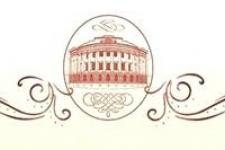 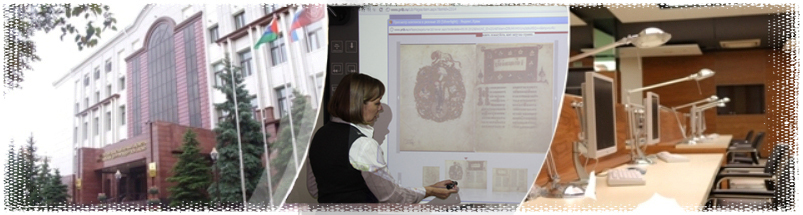 Методические рекомендации для учителей социально-гуманитарного циклаТюмень 2014Рекомендовано обсуждено и одобрено к печати  РИСО ТОГИРРО, лабораторией инноватики в педагогическом образовании ФГБНУ «ИПООВ РАО»Авторы: Ройтблат О. В., к.пед.н., ректор ТОГИРРО; Милованова Н. Г., д.пед.н., профессор ТОГИРРО; Муратова А.Б., ст. преподаватель кафедры педагогики и андрагогики ТОГИРРО; Фоминых Е.В., доцент кафедры социальных дисциплин ТОГИРРО.Формирование гражданской идентичности подрастающего поколения средствами электронных ресурсов Президентской библиотеки: методические рекомендации.  - Тюмень: ТОГИРРО. -2014.- 36 с.        В методических рекомендациях «Формирование гражданской идентичности подрастающего поколения средствами электронных ресурсов Президентской библиотеки» представлены материалы по использованию электронных ресурсов Президентской библиотеки в преподавании социально-гуманитарных дисциплин (история, обществознание, литература, МХК). В методических рекомендациях представлены методики работы с архивными материалами; коллекции Президентской библиотеки и механизмы их «встраивания» в урок и внеурочные занятия; фрагменты уроков и занятий по использованию коллекций Президентской библиотеки; опыт работы гимназии г. Тюмени и Заводоуковского городского округа.Методические рекомендации буду интересны специалистам органов управления образованием, руководителям и педагогам образовательных организаций, учреждений дополнительного образования детей, классным руководителям, аспирантам и соискателям.Рецензенты: Суртаева Н.Н., д.пед.н., профессор кафедры социальной педагогики ФГБОУ ВПО «РГПУ им. А.И.Герцена»                    Шилкова Н. И., учитель истории и обществознания академической гимназии ТюмГУISBN…….                                        С- ????- 2014СодержаниеВведениеШколы существуют ради детей … и все, что мы делаем, должно соответствовать этой цели. Миссия Образования как института социализации заключается в том, что «...система образования... образует личность, формирует... образ жизни народа, передает новым поколениям ценности нации…» (А. Асмолов).В Концепции духовно-нравственного развития и воспитания гражданина России отмечается, что образованию отводится ключевая роль в духовно-нравственной консолидации российского общества, его сплочении перед лицом внешних и внутренних вызовов, в укреплении социальной солидарности, в повышении уровня доверия человека к жизни в России, к согражданам, обществу, государству, настоящему и будущему своей страны.Ценности личности формируются в семье, неформальных сообществах, трудовых, армейских и других коллективах, в сфере массовой информации, искусства, отдыха и т. д. Но наиболее системно, последовательно и глубоко духовно-нравственное развитие и воспитание личности происходит в сфере общего образования, где развитие и воспитание обеспечено всем укладом школьной жизни.Именно в школе должна быть сосредоточена не только интеллектуальная, но и гражданская, духовная и культурная жизнь обучающегося. Отношение к школе как единственному социальному институту, через который проходят все граждане России, является индикатором ценностного и морально-нравственного состояния общества и государства. Ребёнок школьного возраста наиболее восприимчив к эмоционально-ценностному, духовно-нравственному развитию, гражданскому воспитанию. Общеобразовательные учреждения должны воспитывать гражданина и патриота, раскрывать способности и таланты молодых россиян, готовить их к жизни в высокотехнологичном конкурентном мире. При этом образовательные учреждения должны постоянно взаимодействовать и сотрудничать с семьями обучающихся, другими субъектами социализации, опираясь на национальные традиции.Формирование национальной идентичности определяется в Концепции как формирование у личности представления о многонациональном народе Российской Федерации как о гражданской нации и воспитание патриотизма, а патриотизм как чувство и сформировавшаяся позиция верности своей стране и солидарности с её народом. Патриотизм включает чувство гордости за своё Отечество, малую родину, т. е. край, республику, город или сельскую местность, где гражданин родился и рос. Патриотизм включает активную гражданскую позицию, готовность к служению Отечеству.Именно развитие личности обучающегося, подготовка его к самостоятельной продуктивной деятельности в условиях информационного общества обусловливает необходимость поиска путей по интенсификации образовательного процесса, направленного на формирования нового культурного типа личности. Наш земляк, выдающийся ученый с мировым именем, Д.И. Менделеев когда-то сказал: «Образование без воспитания – меч в руках сумасшедшего». Необходимо воспитывать, по выражению академика Д.С. Лихачева, "нравственную оседлость", чувство ответственности каждого человека за происходящее в мире, добиваясь четкого осознания взаимозависимости всех людей. Президентская библиотека становится колоссальным ресурсом для воспитания и развития Человека Культуры. Подбор коллекций и интеграция материалов из разных коллекций библиотеки позволяют современному педагогу совместно с обучающимися выстраивать новые контенты по конкретным темам, создавать свои коллекции, разрабатывать и внедрять проекты.Информационно-образовательная среда школы должна быть направлена на формирование навыков работы в условиях высокотехнологичной среды: использовать различные приемы поиска информации в Интернете, поисковые сервисы, строить запросы для поиска информации и анализировать результаты поиска; использовать различные библиотечные, в том числе электронные, каталоги; искать информацию в различных базах данных, создавать и заполнять базы данных, в частности использовать различные определители; формировать собственное информационное пространство: создавать системы папок и размещать в них нужные информационные источники.Введение ФГОС в основной и старшей школе требует изменения целей, методов, средств, связанных с распространением новых способов работы с информацией, современными средствами коммуникации, совершенствования традиционных дидактических средств и использования новых электронных образовательных ресурсов. Электронные ресурсы Президентской библиотеки позволяют расширить информационное пространство изучения предметных областей. Педагогами области и специалистами института отрабатывается методическое сопровождение подготовки учителей социально-гуманитарного цикла основной и старшей школы на основе коллекций, предлагаемых Президентской библиотеки. Были проведены серии семинаров к юбилейным датам: 200-летие Отечественной войны 1812 года; 400-летию дома Романовых; Конституции РФ. В методических рекомендациях представлены методические рекомендации по использованию коллекций Президентской библиотеки, фрагменты уроков и внеурочных занятий, опыт работы учителей гуманитарного цикла Заводоуковского городского округа, гимназии № 1 г. Тюмени.Использование коллекций Президентской библиотеки им. Б. Н. Ельцина на уроках историиИсторическое образование на современном этапе характеризуется следующими чертами:- приоритетностью изучения отечественной истории;- изучением ее в контексте мирового развития;- преемственностью между уровнями исторического образования в рамках становления системы непрерывного образования;- углублением содержания читаемых исторических курсов и расширением объемов учебного времени;- повышением воспитательной роли исторического образования.Историческое образование в школе должно обеспечивать реализацию функций образовательного процесса:Познавательно-развивающая функция заключается в приобретении научных знаний, раскрывающих основные закономерности функционирования общества во всей его противоречивости и многообразии.Познавательно-обучающая функция предполагает формирование умений и навыков самостоятельного поиска научных знаний, работы с историческим материалом, его систематизации и анализа.Воспитательная функция предусматривает формирование личности, ответственной перед обществом и государством.	В начальной школе в процессе эмоционального восприятия учебного материала упор должен делаться на:- формирование элементарных представлений об истории родной страны;- привитие интереса к изучению ее прошлого;- осознание ребенком себя как части своей страны, общества.На данном этапе речь должна идти о фрагментарном изучении отдельных наиболее ярких страниц отечественной истории.В основной средней школе ставятся задачи:- сформировать представления об основных этапах всеобщей и отечественной истории и вкладе России в прогрессивное развитие человечества;- сформировать у школьников основы исторического мышления;- подвести учеников к пониманию закономерностей исторического процесса;- сформировать гражданскую позицию школьника.В полной средней школе должна стоять задача формирования потребностей к историческому самообразованию, к углубленному изучению истории [1].Особенность исторической науки по сравнению с естественными науками, состоит в том, что конкретные события и явления, которые она изучает, не поддаются непосредственному опытному исследованию. Сразу же после появления они становятся достоянием прошлого, а условия их возникновения настолько своеобразны, что искусственно воссоздать их практически невозможно. Конкретные исторические факты, составляющие основу конкретных научных фактов, которыми оперируют историки, дошли до нас в виде остатков орудий и средств труда людей прошедших эпох, предметов их обихода, архитектурных сооружений и других памятников материальной культуры. Сведения о прошлом человеческого общества донесли былины, песни, предания, пословицы и даже язык народа. Особенно много исторических фактов отразилось в составе письменных памятников в виде законодательства, государственных и частных актов, публицистических и художественных произведений. Все эти формы, в которых дошли до нас факты прошлого, называются историческими источниками. Ресурсы Президентской библиотеки представляют собой  уникальный интеллектуальный ресурс, наиболее полно представляющим историю российского государства самых разных эпох, включая современный период. Коллекции Президентской библиотеки включают: архивные документы, книги, сборники, репродукции художественных полотен на исторические темы, учебные картины, аудиовизуальные средства обучения (диафильмы, диапозитивы, компьютерные программы, кинофильмы, видеозаписи, аудиоматериалы и др.) и др.Документы, применяемые в обучении истории, подразделяются на две основные группы – документы повествовательно-описательного и актового характера, имевшие в свое время практическое значение. Дополнительную группу составляют памятники художественного слова.Актовые документы – это юридические, хозяйственные, политические, программные (грамоты, законы, указы, прошения, челобитные, росписи, договоры, статистические и следственные документы, программы, речи).Повествовательно-описательные документы – летописи, хроники, мемуары, письма, описания путешествий. К памятникам художественного слова истории древнего мира и средних веков относятся произведения устного народного творчества (мифы, басни, песни, крылатые выражения). Е.Е. Вяземский и О.Ю. Стрелова предлагают следующую классификацию исторических документов [2].  Рис. 1. Классификация исторических документов (Е.Е. Вяземский и О.Ю. Стрелова)Таблица 1  Вопросы и задания к историческим документамТребования к историческим документам:- соответствовать целям задачам обучения истории; - отражать основные, наиболее типичные факты и события эпохи; - быть органически связанным с программным материалом, содействовать актуализации исторических знаний, чтобы можно было бы предложить учащимся познавательные вопросы и задания; - быть доступным ученикам по содержанию и объему, интересным; - содержать бытовые и сюжетные подробности, позволяющие дифференцировать обучение, конкретизировать представления учащихся о тех или иных событиях, явлениях, процессах, оказывать на них определенное эмоциональное воздействие; - обладать литературными и научными достоинствами, достаточной информативностью для развития познавательной самостоятельности и заинтересованности, совершенствования приемов умственного труда.Направления анализа текста источника:- прием информации - восприятие печатного текста с помощью зрительных анализаторов, что дает возможность распознавания его на уровне смысловых отрезков, установить связь между ними; - осмысление прочитанного, на основе ранее усвоенной информации; - свертывание текста - такое его преобразование, при котором он замещается краткими, емкими тезисами, при этом не допускается смыслового искажения, потери значимых положений;- трансформация - обработка уже известной информации с целью последующего обобщения и получения выводов. Фрагмент урока по истории России «Отечественная война 1812 года» (8 класс). Учитель - Назимова Галина Александровна, с. Колесниково, Заводоуковского городского округа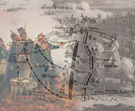 На основе уже изученного материала по всемирной истории и материалов Президентской библиотеки коллекции «Отечественная война 1812 года» дети высказывают  свои предположения по вопросу: Почему Александр I не доверяет Наполеону и торопит Кутузова с заключением мира с Турцией?Для визуализации событий из той же коллекции библиотеки просматривают альбомы картин из жизни Александра I. На данном этапе урока такая форма работы позволяет развивать универсальные учебные действия: регулятивные - самостоятельный учет выделенных ориентиров в учебном материале, познавательные – анализ объектов с целью выделения признаков, определение основной и второстепенной информации, проводить синтез (восстановление целого из частей), анализировать отобранную информацию и интерпретировать её в соответствии с поставленной   задачей, коммуникативные - учет разных мнений.Фрагмент урока по истории России «Первые русские князья» (10 класс). Учитель - Новожилов Дмитрий Алексеевич МАОУ Пандунская СОШ Заводоуковского городского округа.Работа детей с текстом документов и историческими источниками трудоемка, поэтому целесообразнее организовывать ее в группах. Заходим на сайт Президентской библиотеки (www.prlib.ru) и переходим по ссылке http://www.prlib.ru/elfapps/pageturner2d/viewer.aspx?orderdate=05.12.2013&DocUNC_ID=71752&Token=FltRtvJ8s/67MKRQ2zsdBA==&lang=ru-RU  на страницу, где расположена Повесть временных лет и начинаем работать: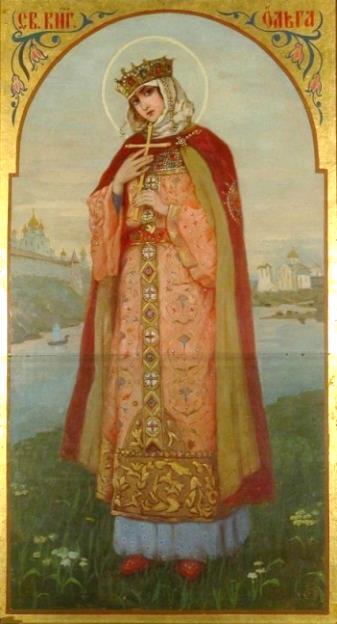 1 группа работает с фрагментом текста, касающегося времени правления на Руси князя Игоря (сс. 23, 24 25, 26, 28).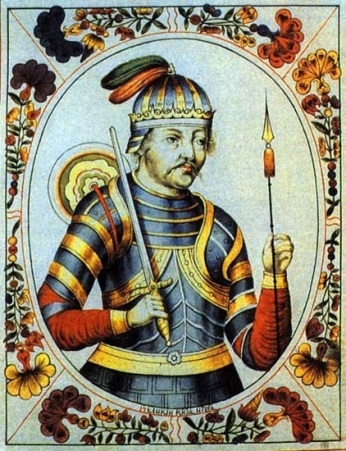 2 группа работает с фрагментом текста, касающегося времени правления княгини Ольги.3 группа работает с фрагментом текста, касающегося времени правления князя Святослава (сс. 33, 35, 36, 37, 39, 40).Задача учащихся - зайти на сайт Президентской библиотеки под логином и паролем, затем найти электронный вариант «Повести временных лет», прочитать текст, самостоятельно извлечь информацию из исторического источника, выписать в тетради основные даты, события и персоналии, суметь систематизировать полученную информацию и приготовиться ее проанализировать. 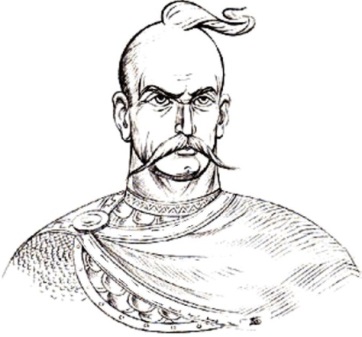 Задача учителя - консультировать и направлять учащихся в спорных или непонятных вопросах, экспертное оценивание качества работы с указанием и обоснованием неточностей, пробелов.            По окончании изучения материалов, учащиеся представляют свои «наработки», происходит обсуждение темы.Персональный сайт учителя истории и обществознания Новожилов Дмитрий Алексеевич: http://nda1990.jimdo.com/Среди множества приемов работы с историческими текстами можно выделить следующие:чтение и анализ; выписки определений понятий, основных положений, выделение главной идеи; комментированное чтение; коллективный разбор текста; формулирование вопросов к тексту; обобщение фактического и теоретического материала в целях конкретизации изучаемых общественных явлений; выявление различных подходов к общественно-историческому развитию; анализ аргументации авторов; нахождение разных способов решения проблем на основе сопоставления нескольких источников; формулирование обобщенных выводов; выявление причинно-следственных связей и построение логической цепи суждений; составление текстовых, сравнительно-обобщающих и конкретизирующих таблиц, логических и текстовых схем, планов (развернутого, структурно-логического, тематического), тезисов, конспекта; подготовка сообщений, рефератов и т.д. Чаще всего учитель привлекает на урок документы повествовательно-описательного характера.Работа учеников с документом, постепенно усложняется с учетом их возраста и познавательных возможностей, а также уровня подготовленности.В 5-6 классах используется наиболее простой материал повествовательного и описательного характера; объем его не превышает 10-15 строк; в 7-8 классах растет число анализируемых хозяйственных и юридических документов; в 9-11 – все шире привлекаются политические, программные документы.Этапы работы с источником: 1) учитель дает образец разбора документа; 2) ученики анализируют документ под руководством учителя; 3) работают под руководством учителя и самостоятельно; 4) самостоятельно изучают документ в классе и дома. Учитель в классе знакомит учеников с документом, объясняет суть задания. Дома ученики готовят небольшие сообщения, описания на основе документа, текста и иллюстрации учебника, творческие сочинения. Для самостоятельной работы документ необходим каждому ученику. Работа с документами также включает в себя: чтение и пересказ документа, составление по нему плана; объяснительное чтение с предварительной и заключительной беседой; самостоятельный разбор документа и ответы на вопросы к нему; сравнительное сопоставление двух дополняющих друг друга документов, характеризующих одно и то же событие; критическую оценку документа. При этом ученики определяют его логически завершенные части, главные идеи, учатся находить доказательства тому или иному положению. Учитель предлагает ученикам «прочитать, что сказано об этом документе», «привести место из документа, где сказано об этом», «доказать на основе текста документа», «подтвердить свое мнение документом».У старших школьников работа с документами усложняется. Им уже предстоят более сложные задания:- выберите главное, второстепенное в содержании документа; мотивируйте свой выбор;- определите причину изучаемого события, к какому времени может быть отнесено данное явление или процесс;- продумайте, какие исторические условия подготовили появление такого-то события, явления, породили идеи, реформы, начинания;- сравните условия; отберите по документальному источнику данные;- дайте характеристику политическим и государственным деятелям; подготовьте по первоисточнику сообщение;- поразмышляйте, как изученный документ (группа документов) помогает понять современные общественные явления.Методика работы с документами для развития творческого мышления учащихся: в результате анализа документа в сознании учащихся формируются исторические понятия. Они «не должны усваиваться как готовые знания; они возникают в сознании школьников в результате логического выведения или построения». Автор подбирает по курсу истории систему документов, характеризующих эпоху, событие, явление или процесс. Затем вычленяет какую-либо проблему. Документы позволяют выявить противоречивость позиций конкретных лиц, что вызывает потребность решить проблему, а, следовательно, уяснить сущность явлений и процессов. Эффективно сравнение документов с разных позиций, освещающих одно и то же событие [3].Таким образом, роль документов и содержащихся в них заданий заключается  в том, чтобы выявить противоречия в учебном материале. Задания разрабатываются на разных уровнях сложности с учетом познавательной возможности учеников. Схема изучения следующая: анализ документа – извлечение из него фактов – их интерпретация в устном рассказе, ролевой игре, письменном сочинении. Возможно сочетание документального описания и карты; правового документа и дневниковых записей; мемуаров, писем и портрета той или иной личности. Ученики придумывают вопросы к документам, составляют кроссворды, пишут собственные тексты, описывая события. После обсуждений, дополнений и исправлений тексты входят в главы ученического учебника. Это личностно значимый и понятный для учеников текст. 
       Сценарий урока истории по теме: «Советский тыл в Великой отечественной войне» (9 класс). Учитель - Шивакова Елена Владимировна.  МАОУ «Средняя общеобразовательная школа №1» г.Заводоуковск.Цель  урока: Познакомить учащихся с предпосылками коренного перелома, оценить  роль героического труда работников тыла  в победе над фашизмом, познакомить с ресурсами Президентской библиотеки.          Задачи:- обучающие: с помощью материалов газеты «Красное знамя» проанализировать изменение общественного настроения в условиях начавшейся войны; выделить основные факторы, определившие коренной перелом в войне.- развивающие: формирование общих и частных (исторических) методов научного исследования (анализ исторических источников – писем с фронта и материалов прессы)- воспитательные: - воспитание патриотизма, любви к Родине и ее историческому наследию; - понимание роли средств массовой информации в формировании общественного настроения и консолидации общества.	Тип урока: урок изучения нового материала.Формы работы учащихся: индивидуально – групповая (практикум по изучению материалов газеты «Красное знамя» 1941 года (из фондов Президентской библиотеки); фронтальная.Необходимое техническое оборудование: мультимедийное оборудование, компьютер, ноутбуки для работы с фондами Президентской библиотеки.Конспект урокаПриложение к уроку № 1Задания группам.К материалам газеты «Красное знамя» от 20 июня 1941 г.Прочитайте следующие материалы газеты: «Молодым везде у нас дорога»Определите главную тему этих материалов. Какие выводы об общественном настроении можете сделатьК материалам газеты «Красное знамя» от 24 июня 1941 г.Прочитайте следующие материалы газеты: «Воспитание школьников летом», «Мы победим».Определите главную тему этих материалов. Какие выводы об общественном настроении можете сделатьК материалам газеты «Красное знамя» от 20 июня 1941 г.Прочитайте следующие материалы газеты: «Теплые вещи фронту», «От Советского Информбюро». Определите главную тему этих материалов. Какие выводы об общественном настроении можете сделатьПриложение к уроку № 2Приложение 1Правила работы с документами Необходимо проанализировать и ответить на вопросы:О происхождении источника:Кто автор источника? Каково его социальное положение, должность, занятия, причастность к описываемым событиям?К какому виду источников он относится (письмо, дневник, официальный документ и т.д.)? Когда он был написан?Что представляет собой текст: полный документ или отрывок? Если это фрагмент, то на каком основании был выбран именно он?Текст приводится на языке оригинала или в переводе?О содержании источника:Каково содержание текста?Каковы наиболее важные слова, персоналии, события, упоминающиеся в источнике?Какой информации вам не хватает для понимания источника: неизвестные слова, персоналии и т.д.? Узнайте о них.О достоверности информации, содержащейся в источнике:Свидетелем первой или второй очереди является автор текста? (Если автор присутствовал во время события, им описываемого, то он является первоочередным свидетелем)Первичным или вторичным является источник? (Первичный текст современен событию, вторичный текст берет информацию из первичных источников или подобных ему вторичных. Первичный текст теперь может быть написан автором «второй очереди», т.е. быть созданным много позже самого события)О предвзятости автора источника (все источники в определенной мере предвзяты, так как автор видит события с собственных позиций, либо не осознавая этого, либо действуя с определенной целью, стремясь извлечь какую-то пользу или защитить кого-то (что-то) - это можно обнаружить в использовании особых прилагательных, а также в подборе описываемых событий):Были ли у автора специальные намерения? Если да, то какие?Является ли автор квалифицированным обозревателем? Понимает ли он, что видит?Есть ли у автора особые симпатии, предпочтения?Каким языком пишет автор?Является ли автор представителем определенной точки зрения или он предлагает оригинальный взгляд на события?В чем совпадают или в чем отличаются свидетельства этого автора от других источников по данному историческому факту? Какой из этих источников более достоверен? Почему?О вашем отношении к источнику:Доверяете ли вы свидетельствам автора этого документа? Почему?Разделяете ли вы суждения, оценки, выводы автора документа?Как источник помог вам узнать больше об историческом событии, особенности жизни в соответствующий период, к которому он относится?Какова значимость этого источника в сопоставлении с аналогичными, посвященными этим же событиям, проблемам?Приложение 2Памятка по конспектированию1. Перед конспектированием необходимо тщательно изучить документ или произведение, составить план. 2. В начале конспекта необходимо точно указать фамилию и инициалы автора (или редактора сборника), полное название работы, место и год издания.3. Наименование глав, разделов, параграфов научного труда всегда указывается точно. 4. Изложение текста дается сжато, но основные мысли и аргументы записываются подробно.5. В конспекте используют цитаты. 6. При работе над конспектом следует использовать подчеркивания, условные знаки, пометки на полях. Они помогут при ответе по конспекту.Как составлять простой планПрочтите текст (представьте мысленно весь материал).Разделите текст на части и выделите в каждой из них главную мысль.Озаглавьте части; подбирая заголовки, замените глаголы именами существительными.Прочитайте текст во второй раз и проверьте, все ли главные мысли отражены в плане.Запишите план.Запомните требования к плану:а) план должен полностью охватывать содержание текста (темы);б) в заголовках (пунктах плана) не должны повторяться сходные формулировки.Как составлять сложный планВнимательно прочитайте изучаемый материал.Разделите его на основные смысловые части и озаглавьте их (пункты плана).Разделите на смысловые части содержание каждого пункта и озаглавьте (подпункты плана).Проверьте, не совмещаются ли пункты и подпункты плана, полностью ли отражено в них основное содержание изучаемого материала.Общие правила составления плана при работе с текстомДля составления плана необходимо прочитать текст про себя, продумать прочитанное.Разбить текст на смысловые части и озаглавить их. В заголовках надо передать главную мысль каждого фрагмента.Проверить, отражают ли пункты плана основную мысль текста, связан ли последующий пункт плана с предыдущим.Проверить, можно ли, руководствуясь этим планом, раскрыть основную мысль текста.Литература:Проект Концепции исторического образования в общеобразовательных учреждениях Российской Федерации [Электронный ресурс]. Режим доступа: http://his.1september.ru/2000/no08.htm.Вяземский Е.Е., Стрелова О.Ю. теория и методика преподавания истории. Учебник для вузов.- М.: Владос, 2003.- 384с. Умбрашко К.Б. Развитие творческого мышления на уроках истории//ПИШ, 1996.- № 2. Использование коллекций Президентской библиотеки им. Б. Н. Ельцина на уроках ОРКСЭ и в начальной школеВ последние годы педагоги российских школ используют на своих уроках и во внеурочной деятельности технологию проектирования. Одним из вариантов технологии проектирования, является метод, получивший название WEB-квеста. Актуальность методики квест - урока связана с инновационными направлениями образования, в которых информационно - коммуникативные технологии выступают в качестве научно-исследовательской основы урока, включающего в себя элементы творческой лаборатории.Проектная технология квест - урока может быть применена при работе над кратковременными проектами в пространстве одного урока и в работе над долговременными проектами, в которых, переходя с одного этапа на другой, учащиеся реализуют поставленные цели и задачи в соответствии с выбранной темой.Цель проектной технологии квест-урока заключается в изменении привычных стереотипов организации урока. Благодаря использованию  проектной технологии учащиеся получают возможность самостоятельно выбирать и структурировать материал, анализировать полученную информацию, учиться самостоятельно принимать решения в выборе тем и ее представлении для обсуждения на уроке. В пространстве квест - урока учащиеся постигают элементы научно-практической работы.Задачами проектной технологии являются развитие креативного мышления; раскрытие творческого потенциала; формирование навыков рационального использования учебного времени; стимулирование познавательной мотивации.Проектная технология квест - урока определяет новую задачу современного образования, связанную с активизацией внеурочной деятельности учащихся.  Кроме перечисленного, педагогическая технология квест-урока, открывает возможность изучения учебных предметов в новом образовательном формате, широко используя межпредметные связи. Продолжая работу над проектом в домашних условиях, учащиеся осознанно продолжают исследование темы, но не в формате традиционного учебного материала, а с привлечением электронных ресурсов, позволяющих развить и углубить полученные знания на уроке, привлекая более современные научные концепции, открывая новый иллюстративный ряд, отсутствующий в академических учебниках. На завершающем этапе работы в проектной технологии квест – урока учащиеся независимо от времени реализации проекта представляют свой результат работы, выполненный в форме презентации, которая обсуждается всеми участниками квест-урока.Важным условием успешной работы в проектной технологии квест – урока является присутствие в аудитории компьютерного оборудования с подключением Интернет – услуги. Другим условием является наличия ПК у учащихся, позволяющего в домашних условиях продолжать работать с учебными материалами.Приступая к работе над проектом в формате квест-урока, учитель должен уметь четко определять цели и задачи проекта, формировать группы-команды, получающие индивидуальные проектные задания, определять график работы, предоставлять учащимся доступ к информационным ресурсам в Интернете. В свою очередь учащиеся, самостоятельно распределяя роли в ходе работы над проектом, исследуя рекомендованные Интернет - ресурсы, формируют навыки информационной и коммуникативной компетенций.Работу в режиме квест - урока в начальной школе можно разбить на следующие звенья:1. Определение общей цели проекта.2. Постановка задачи каждой из команд – участников проекта.3. Выделение предметной области.4. Время реализации.5. Защита проектов.6. Подведение итогов и определение новых задач.Используя методику квест - урока педагоги с высоким творческим потенциалом, готовые к совместной работе в проектной технологии квест-урока с учащимися класса, создают условия для успешной реализации современных инновационных технологий, открывающих путь к новым образовательным стандартам.Коллекции президентской библиотеки позволяют в полной мере реализовать квест-тех-нологию. Внеурочное занятие. Web-квест «Путешествие к звездам» (3 класс). Учителя начальных классов - Дроздецкая Вера Иоганнесовна, Барышева Ирина Сергеевна, Чупина Ольга Эдуардовна, Куликова Светлана Александровна учителя  начальных классов. МАОУ «Заводоуковская средняя общеобразовательная школа № 2» Цель проекта:познакомиться  с достижениями и успехами Российской науки в области космонавтики, с историей  освоения космоса человеком. Воспитание патриотизма, гражданственности.Задачи: 1. Учиться использовать информационное пространство сети Интернет. 2. Познакомить с возможностями «Президентской библиотеки имени Б.Н. Ельцина». 3. Учиться создавать презентации в программе Power Point , получить опыт публичных выступлений.4. Формировать компетентности: в сфере самостоятельной познавательной деятельности, основанные на усвоении способов приобретения знаний из различных источников информации.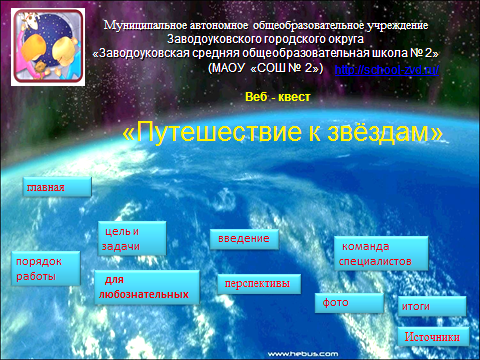 5. Приобретение навыков работы: самостоятельно работать с большим объемом информации,  работы в группах.6. Развивать коммуникативные умения учащихся. 7. Формировать умение выделить проблему и наметить пути её   решения.Перечень используемых ЭОР с пометой «авторский», «адаптированный», «из базы ФЦИОР» (ссылки на заимствованные материалы обязательны):1.Интернет-портал ProШколу.ru
2.Сайт Этапы развития астрономии и космонавтики.3.Сайт История Российской Советской космонавтики.4.Сайт Комната историй.5.Сайт 900 детских презентаций.6. Сайт Президентская библиотека им. Б.Н. ЕльцинаОткрытый космос. К 50-летию полета Ю. А. Гагарина в космос - http://www.prlib.ru/Lib/pages/item.aspx?itemid=65982 Вижу Землю … - http://www.prlib.ru/Lib/pages/item.aspx?itemid=64471О награждении орденом "За заслуги перед Отечеством" II степени Терешковой В. В. - http://www.prlib.ru/Lib/pages/item.aspx?itemid=37110Космонавтика в СССР - http://www.prlib.ru/Lib/pages/item.aspx?itemid=37025Юрий Гагарин. Первый полет человека в космос - http://www.prlib.ru/Lib/pages/item.aspx?itemid=37026Картинки:http://i.allday.ru/uploads/posts/1191269140_c4121.jpghttp://images04.olx.ru/ui/1/14/65/9090965_1.jpg http://sc.adm-edu.spb.ru/281/image1/image004.gifhttp://img-fotki.yandex.ru/get/1/beleberdin.5/0_adc_62425ca2_XL http://c400.ru/uploads/posts/2010-04/1271042809_2.jpg http://www.uznaiki.ru/catalog/poznavatelnye_knigi/images/udivitelniy-kosmos.jpgСценарий занятияЗдравствуйте, дети! Здравствуйте, наши дорогие взрослые помощники!Предлагаем вам новый  проект: Web-квест «Путешествие к звёздам». Веб-квест (webquest) в переводе с английского - проблемное задание c элементами ролевой игры, для выполнения  которого используются информационные ресурсы Интернета, а также другие образовательные средства. Бывают два разных типа веб-квестов: кратковременные и долговременные.  Веб-квест  «Путешествие к звёздам» рассчитан на  четыре недели. В марте мы соберемся вместе и распределим роли, разберем задания. На каникулах каждая группа под руководством взрослого (мамы или папы, бабушки или дедушки, брата или сестры, а, может, и  старшего друга) подготовит презентацию по своему вопросу.  Неделя после каникул – защита проекта (выступление перед одноклассниками), 11 - 12 апреля  - выступления перед учащимися начальных  классов  накануне праздника Дня Космонавтики.Затем готовим отчеты о проделанной работе и в конце апреля – внеклассное  мероприятие  вместе с родителями.  Роли:ИсторикиТеоретикиБиографыПрактики КинологиЗадания для групп:Историки: В презентации нужно отразить 5 вех освоения Космоса нашими соотечественниками.1. 1957 г. 4 октября. Ввод-вывод на орбиту первого искусственного спутника Земли (ШСЗ, «Спутник-1», СССР). Начало космической эры. 2. 1957 г. 3 ноября.  Собака Лайка отправилась на орбиту. 3. 1961г.  12 апреля.  Первый полет человека в космос (Ю. А. Гагарин, корабль «Восток», СССР).4. 1965 г. 18 марта. Первый выход человека из космического корабля в открытый космос (А. А. Леонов, космический корабль «Восход-2», СССР).5. 1971 г. 19 апреля. Ввод-вывод на орбиту первой орбитальной станции («Салют», СССР).  Кинологи: В презентации нужно рассказать о 5 наиболее значимых фактах, которые показывают роль собак  в освоении Космоса.    Собаки - первые космонавты.Первыми были они (Цыган и Дезик).3. Зиб - первый космический "турист".4. Мемориал Лайке.5. Ноев ковчег (Белка и Стрелка).Теоретики: В презентации надо рассказать о 5 людях, стоящих у истоков Российской Советской космонавтики -  ученых и конструкторах.    1. Кибальчич Николай Иванович - автор первого в России проекта ракетного летательного аппарата для полёта человека.2. Циолковский Константин Эдуардович - основоположник современной космонавтики. http://www.prlib.ru/Lib/pages/catalog.aspx?catid=35633. Королев Сергей Павлович - выдающийся конструктор и ученый, работавший в области ракетной и ракетно-космической техники.4. Глушко Валентин Петрович  основоположник   отечественного  жидкостного  ракетного двигателестроения.5. Пилюгин Николай Алексеевич - основоположник отечественных систем автономного управления ракетными и ракетно-космическими комплексами. Биографы: В презентации нужно рассказать о 5 российских советских космонавтах, которые  были САМЫМИ ...Юрий Алексеевич  Гагарин - первый космонавт. Режим доступа: http://www.prlib.ru/Lib/pages/new_search.aspx?schquery=%D0%AE%D1%80%D0%B8%D0%B9+%D0%90%D0%BB%D0%B5%D0%BA%D1%81%D0%B5%D0%B5%D0%B2%D0%B8%D1%87++%D0%93%D0%B0%D0%B3%D0%B0%D1%80%D0%B8%D0%BD+Валентина Владимировна Терешкова - первая женщина-космонавт.Алексей Архипович Леонов - первый космонавт, который вышел в открытый Космос.Валерий Владимирович Поляков - совершил самый длительный в истории космический полет.Сергей Константинович Крикалёв - рекордсмен среди космонавтов Земли по суммарному времени пребывания в космосе.Практики: В презентации нужно рассказать о 5 достижениях космонавтики,  используемых в нашей  жизниСистемы спутниковой связи. Спутники - разведчики земных недр.Метеорологические спутники (используются для прогноза погоды).Спутники - штурманы.Космическая фотосъемкаХод работы над квест-проектом:Знакомство с материалами для любознательных. Знакомство с материалами для своей командыСоставить план презентации.  Подобрать иллюстрации. Сделать презентацию     3. Подготовить выступление, используя презентацию. Выбрать выступающего     4. Выступить перед своей командой.  Выступить перед своим классом.  Выступить перед учениками начальных классов.      5. Обсудить итоги веб-квеста в классе.Разработчиками веб-квеста подобран комплект ссылок на коллекции Президентской библиотеки, с которыми дети работали в течение 4-х недель самостоятельно.Web-вест «Православный храм» (4 класс). Учебный курс «Основы религиозных культур и светской этики». Модуль «Основы православной культуры». Учитель - Чупина Нина Валентиновна. МАОУ «Заводоуковская средняя общеобразовательная школа №4 имени Заслуженного учителя РСФСР, Почетного гражданина г.Заводоуковска Л.У. Агафонова»Накануне уроков по изучению тем «Храм» и «Икона» мы посетили Свято-Георгиевский храм, познакомились с внутренним убранством храма, узнали о том, почему храм носит имя Георгия Победоносца, какие иконы всегда присутствуют в иконостасе.Чтобы получить более полное представление  о храме, его основных частях, их назначении, мы решили провести исследование под названием «Православный храм». За информацией мы обратимся к разным источникам (литературе, ресурсам Интернет), в работе с источниками нам помогут родители. Результаты работы представим на уроках по темам «Храм» и «Иконы».Перечень используемых ЭОР:http://www.prlib.ru – Президентская Библиотека им. Б.Н. Ельцинаhttp://days.pravoslavie.ru/Life/index.htm - Православный календарь. Словарь церковных терминовhttp://www.hristianstvo.ru/ - Каталог Православных ресурсов сети Интернетhttp://ru-icons.ru/  - Мир русской иконыhttp://www.temples.ru/dictionary.php - Словарь архитектурных и церковных терминовhttp://www.svetoch-opk.ru/ - «Свѣточъ» http://hramy.ru/problem/blacklist.htm - Храмы РоссииУчащиеся делятся  на 4 группы.                                                     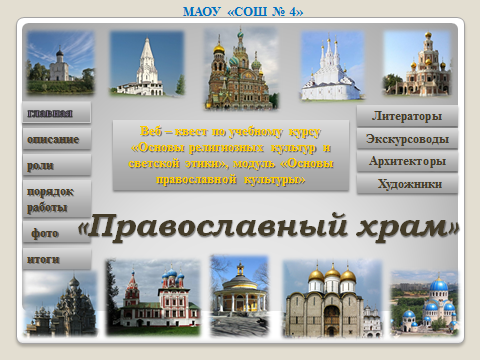 Каждая группа работает над своей темой.Литераторы изучают источники, производят подборку стихов, пословиц, поговорок о храме, иконах, оформляют буклеты.Художники изучают источники, делают подборки  изображений икон, их описаний и готовят презентации.Архитекторы изучают источники, готовят сообщения о православных храмах Тобольска, Тюмени, ЗаводоуковскаЭкскурсоводы изучают источники о внутреннем устройстве храма,  готовят экскурсию по храму.Алгоритм работы1. Познакомьтесь с темой. 2.  Выберите одну из предложенных ролей. 3. Познакомьтесь с задачами своей роли. 4. Составьте план поиска информации по своей роли. 5. Исследуйте информационные ресурсы по своей роли, проведите исследование.6. Оформите  отчёт в виде презентации, буклета, плана экскурсии, сообщения. 7. Обсудите результаты работы, проведите защиту  проекта.Литераторы: Используя ресурсы Интернет и дополнительную литературу,  сделайте подборку стихов, пословиц, поговорок, высказываний о храме, иконах. Составьте и оформите буклеты   Экскурсоводы:Используя ресурсы Интернет и дополнительную литературу,  соберите информацию  о внутреннем устройстве храма.Подготовьте план экскурсии по храму.Архитекторы:Используя ресурсы Интернет и дополнительную литературу, подготовьте сообщения о православных храмах Тобольска, Тюмени, Заводоуковска.Подготовьте сообщения о храмах нашего края. Художники:Используя ресурсы Интернет и дополнительную литературу, сделайте подборки  изображения икон, их описания.Подготовьте презентацию.Итоги работы над Web-квестом.  В результате выполнения работы учащиеся узнали: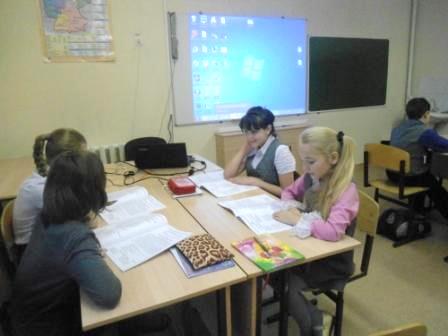  что такое храм;  каково назначение  православного храма; из каких частей состоит храм;какие иконы обязательно должны быть в каждом храме; познакомились с правилами поведения в храме.Работа над проектом способствовала формированию универсальных учебных действий: ставить цель, планировать ход работы, осуществлять самоконтроль;проводить анализ, обобщение, выделять главное; участвовать в коллективном обсуждении вопросов;работать с интернет-ресурсами и другими источниками информации.Использование коллекций Президентской библиотеки во внеурочной деятельностиВнеурочное занятие «Библиотека от истоков до современности» (3 класс).  Учителя начальных классов - Ирина Сергеевна Барышева, Светлана Александровна Куликова, Ольга Эдуардовна Чупина, Вера Иоганнесовна Дроздецкая. МАОУ «Заводоуковская  средняя общеобразовательная школа №2».Внеурочное занятие разработано в рамках кружка «Моя малая родина».  Цель: знакомство с историей возникновения книги и библиотеки.Задачи: 1. Проследить историю зарождения и становления библиотек от древних времен до современности.2. Познакомить с возможностями «Президентской библиотеки имени Б.Н. Ельцина». 3. Привлечение детей к чтению книг, воспитание бережного отношения и любви к книге.Перечень используемых ЭОР1.Адаптированная презентация «Библиотека от истоков до современности», составлена на основе заимствованных материалов:- http://www.myshared.ru/slide/274259/ - Как появилась книга.- http://nsportal.ru/shkola/vneklassnaya-rabota/library/o-knige-i-biblioteke - О книге и библиотеке.- http://www.myshared.ru/slide/353700/#  - Культура Древней Руси.2. Электронные словари - http://slovari.yandex.ru/библиотека/правописание/3. Яндекс картинки - http://images.yandex.ru/yandsearch?text 4. Отрывок видеофильма «Сенатская 3» - http://www.prlib.ru/Pages/multimedia_main.aspx5. Детский сайт Президентской библиотеки имени Б.Н.Ельцина - http://www.uznay-prezidenta.ru/index.php?p=2-6&v=sm016. Сайт Президентской библиотеки имени Б.Н.Ельцина -http://www.prlib.ru/Pages/regsub_tyumen.aspxФормирование УУД:Личностные действия: развитие навыков сотрудничества со взрослыми и сверст-никами в разных социальных ситуациях; развитие самостоятельности и личной ответственности за свои поступки, в том числе в информационной деятельности, на основе представлений о нравственных нормах; формирование бережного отношения к материальным и духовным ценностям.Регулятивные действия: определять цель учебной деятельности, план выполнения заданий,  учиться  корректировать выполнение задания в соответствии с планом.Познавательные действия: уметь извлекать информацию, представленную в виде текста, иллюстрации, уметь добывать информацию из дополнительных источников.Коммуникативные действия: уметь работать в группе, договариваться друг с другом,  участвовать в диалоге, в коллективном обсуждении, слушать и понимать других, аргумен-тировать свое мнение.Форма работы: коллективная, групповая.Оборудование: мультимедийный комплект,  компьютеры для детей с выходом в Интернет, словари С.И. Ожегова, В.И. Даля; электронная книга.Предварительная работа: все учащиеся были поделены на группы. Каждая группа получила задание:1 группа – Библиотеки Древней Месопотамии.2 группа – Библиотеки Древнего Египта.3 группа – Чем знаменит Пергам.4 группа – Материалы для письма в Индии и Китае.5 группа – На чём писали в Древней Руси.Ход занятияСценарий урока обществознания «20-летие со дня принятия Конституции РФ» (10-11 класс). Учитель - Кобелева Варвара Владимировна. МАОУ «Новозаимская средняя общеобразовательная школа имени Героя Советского Союза В.М. Важенина» Заводоуковского городского округа.Цели и задачи урока:формировать правовую культуру, правосознание обучающихся, их уважение к Основному Закону нашей жизни через понимание ими определяющей роли конституционно-правового строя в жизни личности, общества, власти, защиты прав и свобод граждан как важнейшей конституционной обязанности и гарантии государства;развивать у обучающихся чувство гордости за Россию как многонациональную, поликультурную, поликонфессиональную страну, ее многонациональный народ, являющийся единственным источником власти в стране, как уникальное пространство, на территории которого веками складывались отношения добрососедства, конструктивного взаимодействия, согласия и взаимопонимания представителей различных народов;развивать навыки ведения диалога по вопросам важнейших прав, свобод и обязанностей гражданина, понимания механизмов их защиты и способов реализации;способствовать формированию активной жизненной позиции школьников, их гражданскому самоопределению, стремлению к самореализации в России;формировать понимание сущности и воспитывать необходимость принятия обучающимися таких ценностей, как ценность человеческой жизни, свободы, равноправия и достоинства людей, здоровья, опыта гуманных отношений с окружающими, негативного отношения к жестокости, насилию, нарушению прав личности;мотивировать обучающихся к осознанному поведению на основе понимания и принятия ими морально-правовых регуляторов жизни общества и государства.Ход урокаДобрый день, ребята! В этом году, 12 декабря, исполняется 20 лет основному закону нашего государства – Конституции Российской Федерации, поэтому наш урок   сегодня посвящается этой теме.  Это замечательный повод задуматься о себе, о нашей жизни в нашей стране.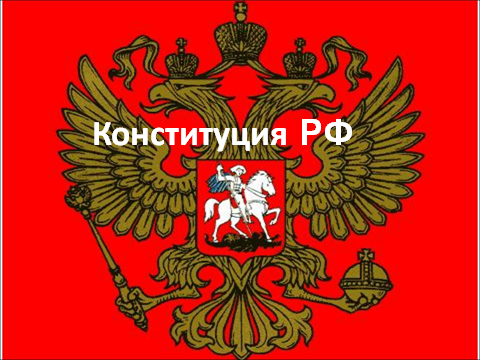 Права, свободы человека —
Таков приоритет страны.
Мы Конституции навеки
Канонам следовать должны.	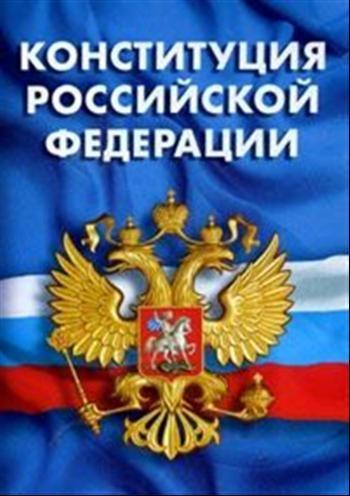 Мы честь Отчизны охраняем,
Мы все едины, мы — народ!
Россия, матушка родная,
Тебя спасем от всех невзгод.Нам Конституция дана,
Чтобы понять, в чем ее суть.У нас прекрасная страна,
А вместе с ней и весь наш путь!Конституция Российской Федерации — основной закон нашей страны; единый, имеющий высшую юридическую силу, прямое действие и верховенство на всей территории Российской Федерации,  политико-правовой акт, посредством которого народ учредил основные принципы устройства общества и государства, определил субъекты государственной власти, механизм её осуществления, закрепил охраняемые государством права, свободы и обязанности человека и гражданина. Всем известно, что знать Конституцию должны все люди и маленькие, и большие. Скажите, а зачем нужны законы? Без закона не будет порядка, без закона каждый будет творить, что ему хочется, а люди разные, и это может привести к катастрофам..Многие столетия в мире существовало рабовладение. Слабый не имел никаких прав. Владельцы рабов считали, что между людьми не может быть равенства. По их мнению, одни появлялись на свет, чтобы быть в услужении у других. Человека с другим цветом кожи или рожденного в другом государстве могли обратить в раба, подарить другому рабовладельцу, обменять на собаку и т. д. Люди стали решать главные вопросы в беседах, путём международных переговоров, с помощью разных религий и даже войн. Только в ХХ веке человечество научилось понимать, что это несправедливо. Возьмём литературу. Героев произведений тревожат вопросы о правах человека. Наконец, люди разрешили эти главные вопросы. Появилась Всеобщая декларация прав человека. Если соблюдать в точности всё, что предложено, то на Земле прекратятся хаос, кошмар и неразбериха. К таким явлениям относятся: терроризм, воровство, насилие, угнетение, рабство, дискриминация, посягательство на репутацию человека. Люди подумали, что необходимо составить специальные документы по правам человека. 10 июля 1918 года в России появилась первая Конституция, которая была принята на 5 Всероссийском съезде  СоветовВ 1922 году, после завершения Гражданской войны, фактически образовалось новое государство, которое было названо Союзом Советских Социалистических Республик.Первый съезд Советов СССР 30 декабря 1922 года утвердил Декларацию и Договор об образовании нового государства.  Конституция союзного государства была утверждена Вторым съездом Советов СССР 31 января 1924 года. Эта Конституция была очень короткой  и имела одну главную цель – отразить структуру нового союзного государства. В каждой из республик, вошедших в состав Союза, были приняты свои конституции. Конституция РСФСР была принята 11 мая 1925 года.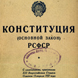  Она мало чем отличалась от Конституции 1918 года. В ней также провозглашалась диктатура пролетариата, гарантировалось уничтожение эксплуатации человека человеком и в качестве главной и неизбежной цели называлось строительство коммунизма.С начала 90-х годов прошлого века в обществе развернулась ожесточенная политическая борьба, которая привела к тому, что Коммунистическая Партия Советского Союза утратила свои правящие позиции, а Союз Советских Социалистических Республик  распался на ряд независимых и самостоятельных государств. И уже  в независимой России начался процесс создания совершенно другого общества с рыночной экономикой, основанного на демократических принципах.Так, в 1993 году была принята ныне действующая Конституция Российской Федерации.Соотечественники всеобщим голосованием поддержали основной закон всей страны. Тем самым Россия сделала важный шаг в построении демократического государства, основанного на принципе равенства, гуманизма, мира и согласия. Однако, как свидетельствует история советских конституции, наличие тех или иных прав еще не является гарантией их реализации. Конституция – это только лист бумаги. Чтобы она действовала, а вместе с тем защищались бы и права человека, необходимо развитое гражданское общество. Появление гражданского общества напрямую связано с появлением гражданина как самостоятельного и сознающего себя таковым индивидуального члена общества, наделенного определенным комплексом прав и свобод. 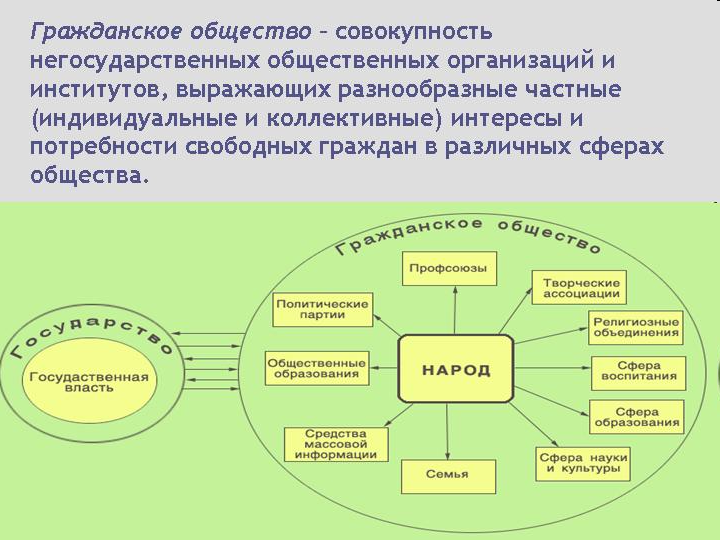 Гражданское общество – это совокупность его институтов, которые способны к самоорганизации и образуются снизу, спонтанно. Оно имеет сложную структуру, которая включает в себя собственность, свободный труд, предпринимательство, организацию и деятельность политических партий и профсоюзов, а также сферу образования, воспитания, науки и культуры, семью, как первичную естественную основу человеческого общества. Таким образом, все мы с вами являемся частью институтов гражданского общества, тем самым подтверждая наличие наших прав и обязанностей.Итак, давайте поговорим о наших правах и обязанностях.На жизнь.На защиту чести и достоинства.На невмешательство в личную жизнь.На тайну переписки и переговоров.На неприкосновенность жилища.Право не подвергаться пыткам.Гражданские праваНа гражданство.Личные праваНа свободу передвижений.На свободу совести.На выбор места жительства.Политические праваИзбирать и быть избранным.На управление делами государства.На политические объединения.На политические убеждения.Право обращаться в различные инстанции.На мирные собрания, митинги, шествия.Юридические праваНа судебную защиту.На равенство перед законом.Не подвергаться произвольному аресту.Не давать показания против себя и своих близких.На презумпцию невиновности.Социальные праваНа достойный уровень жизни.На образование.На охрану здоровья.На социальное обеспечение.На отдых и досуг.На жилище.Государство обеспечивает нас необходимыми для нормальной жизнедеятельности правами, требуя от нас соблюдения минимума обязанностей. В том числе и от вас, как от учащихся государственного образовательного учреждения.- посещать место обучения в предназначенные для этого дни и время, не пропускать занятия и не опаздывать на них без уважительных причин.- добросовестно учиться, качественно и в полном объеме выполнять классные и домашние задания. Овладевать основами наук и навыками самообразования. Рассматривать учебу как главный смысл своего пребывания в месте  обучения;- выполнять устные, письменные распоряжения, приказы, решения классного руководителя, учителя, дежурного учителя, дежурного администратора, администрации школы, органа классного самоуправления, педагогического совета;- выполнять Правила внутреннего распорядка для учащихся, и в том числе:требования, предъявляемые к внешнему виду учащихся;правила культуры поведения учащихся;внимательно выслушивать замечания учителя, дежурного учителя, администратора и выполнять их в полном объеме и в срок;уважать честь и достоинство других учащихся и работников места обучения;не совершать в образовательном учреждении, на пришкольной территории, в местах проведения внеклассных и внешкольных мероприятий и в других местах в отношении других учащихся, работников и посетителей места обучения, прохожих правонарушения согласно Гражданскому, Административному и Уголовному кодексам Российской Федерации;сообщать классному руководителю (накануне или с утра) о факте и причине своего отсутствия на уроках;сообщать классному руководителю, своим родителям, администрации, директору о каждой ситуации, не позволяющей нормально учиться, а также угрожающей психическому и физическому состоянию учащегося; выполнять общие требования по обеспечению сохранности материальных ценностей образовательного учреждения.Итак, подведя вывод всему вышесказанному, мы можем заметить.Сегодняшняя Конституция – прочный фундамент демократического развития российского государства. Это не просто декларация добрых намерений, это реально работающий документ прямого действия. Конституция для гражданина любой страны – Закон, который он должен знать в первую очередь, ведь знание и грамотное применение законов – норма цивилизованной жизни, мощный рычаг для повышения ее качества.Что предстоит сделать вашему поколению? Вам лично? В каком обществе выпредпочитаете провести свою дальнейшую жизнь?Сегодня в России остаётся масса нерешённых проблем. Наряду с демократическими процессами имеет место колоссальная степень бюрократизации и коррумпированности представителей власти. Произвол бюрократии, силовых структур, рост преступности, экстремизма, усиление жестокости в детско-юношеской среде, бурный всплеск наркомании и пьянства, вызревание межэтнических конфликтов вызывает негодовании у граждан.Предложите пути решения этих проблем в формате  «Если бы я стал президентом России».  Это будет вашим домашним задание.12 декабря 2013 г. в нашей стране государственный праздник.Мы отметим важную дату в истории государства, в становлении и развитии демократического общества - 20-летие принятия Конституции Российской Федерации, Основного Закона страны.Конституция Российской Федерации определяет его общественное и государственное устройство страны, закрепляет основы конституционного строя, идеологические, политические и юридические особенности нашего государства, утверждает свободу и справедливость, человеческое достоинство и благополучие, защиту семьи и Отечества, единство многонационального народа России.Вряд ли есть люди, которые бы не знали о том, что в нашем государстве есть Конституция.Для чего человеку нужна Конституция?  Прежде всего для того, чтобы не чувствовать себя чужим в собственной стране, т.е. ощущать себя ее гражданином с определенными правами и обязанностями.Конституцию своего Отечества следует знать и глубоко уважать.Благодаря знанию Конституции, государственной символики происходит приобщение к богатейшему наследию и уникальному опыту предков, утверждается понимание неповторимости родной страны, формируется чувство уважения, гордости за достижения своей страны, любви к Отечеству.«Пренебрежение Конституцией есть пренебрежение самими основами российской государственности» (политолог Федор Бурлацкий).Библиотечный урок «Наши помощники энциклопедии, справочники словари». Библиотекарь - Максименко Алла Кирилловна. МАОУ Колесниковская СОШ Заводоуковского городского округа.Перечень используемых ЭОРhttp://didliourok.jimdo.com/ - сайт А.К. Максименко.http://www.prlib.ru/Pages/default.aspx  - Президентская библиотека.http://www.ozhegov.ru/ - Словарь Ожегова.http://bse.chemport.ru/ - Большая Советская Энциклопедия.http://www.megaslov.ru/ - Словарь иностранных слов. http://dal.sci-lib.com/ - Словарь В.И. Даляhttp://www.gramota.ru/ - Справочно-информационный портал ГРАМОТА.РУ – русский язык для всех.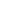 В одном ряду с умением писать, читать и считать сегодня стоит и умение самостоятельного поиска необходимой информации -сознательное и заинтересованное отношение к книге, знание правил обращения с ней знакомство с разными видами справочной литературы: энциклопедиями, справочниками, словарями, обучение самостоятельной работе с ними для расширения и углубления знаний, полученных учащимися на библиотечных уроках.Умение работать со справочной литературой пригодится ребятам на уроках русского языка, истории , литературы, искусства и др.Цель урока – сформировать и закрепить навыки работы учащихся с различными видами справочной литературы и различными информационными ресурсами.Задачи для достижения этой цели:Дать общие сведения об энциклопедиях, справочниках, словарях. Сформировать основы культуры работы с информацией через умения самостоятельно осуществлять поиск и обработку информации, используя различные виды информационных ресурсов.Раскрыть значение справочной литературы в формировании информационной  культуры человекаРазвивать познавательную активность учащихся.К уроку создана презентация, подготовлен раздаточный материал (конверты с заданиями).При проведении урока используется компьютеры, проектор, интернет.К этапу проведения данного мероприятия относится выполнение практических заданий на закрепление пройденного материала, а так же проверка степени усвоения материала.Ход урокаЭпиграф урока:«…Спрашивайте, ищите интересующие вас слова. Ставьте вопросы, как паруса – и пусть эти книги будут кораблём в безбрежном океане знаний.»Лев Кассиль.Сегодня книги и другие источники информации окружают нас повсюду. Они входят в жизнь каждого человека и становятся постоянными спутниками. Энциклопедии, справочники, словари являются главными хранителями информации, кладезем накопленных веками сокровищ человеческой мысли и опыта. Знаменитый писатель Лев Кассиль когда-то написал такие слова: «…Спрашивайте, ищите интересующие вас слова. Ставьте вопросы, как паруса – и пусть эти книги будут кораблём в безбрежном океане знаний».В процессе учебы, да и всей жизни, нам приходится встречаться с:-  незнакомыми понятиями;- терминами;- именами;- географическими названиями.Приходится наводить справки:- хронологического,- биографического характера.Готовиться к: - рефератам;- сочинениям;- сообщениям;- проектам.Книги, к которым мы обращаемся для наведения подобных справок, это: энциклопедии, словари, справочники.Ребята, давайте заглянем в прошлое, когда и какие  словари и энциклопедии появились.Историческая справка:На Руси словари «непонятных слов» появились в 13 в.С 16 века словари перешли на алфавитное расположение и получили название азбуковников.В 18 веке появились реальные (исторические, географические и т.д.) словари.Среди энциклопедий 19 века заслуживает внимание «Настольный словарь для справок по всем отраслям знаний».В 1926 - 47 гг. - первое издание БСЭ в 66 тома.Начнем знакомство со словарей.Семья их огромна. Польза, которую они приносят людям, неоценима.Поэт Я. Козловский так заканчивает свое стихотворение «Русской речи государь по прозванию словарь»:Уважаем ГосударьПо прозванию Словарь,Даже Пушкин, я об этомДостоверно говорю,Не однажды за советомОбращался к словарю.Он связует новь  и старьИ тебе всегда, как другу,Оказать готов услугу Русской речи ГосударьПо прозванию Словарь!Словарь – это собрание слов, расположенных в определенном порядке, преимущественно в алфавитном, с пояснением или переводом на другой язык.Французский писатель А. Франс назвал словарь «вселенной, расположенной в алфавитном порядке». Он писал: «Подумайте, что слова, собранные вместе, есть творение души, плоти и крови нашей родины и всего человечества».Существуют словари разных типов. Основными являются языковые и энциклопедические. Среди языковых словарей важное место принадлежиттолковым.Такие словари существуют для того, чтобы мы почаще задумывались над значениями слов, которые мы употребляем. Ведь некоторые слова имеют несколько значений.- Когда я употребляю какое-то слово, сказал Шалтай-Болтай  довольно презрительным тоном, оно означает то, что я хочу, чтобы оно обозначало, - не больше и не меньше.- Вопрос в том, - сказала Алиса, - можно ли вообще заставить слово означать так много разных вещей.
- Вопрос в том, - сказал Шалтай-Болтай, - кто у нас тут хозяин, - вот и все.
Алиса была слишком озадачена, чтобы что-то сказать…
							Л. Кэролл «Алиса в стране чудес».Свою историю имеет каждое слово. Род толковых словарей – один из древнейших среди словарных семей, потому что необходимость в толковании слов появилась у людей очень давно.Первый большой толковый словарь русского языка появился в конце XVII века и включал более сорока трех тысяч слов (43257 слов). В XIX и XX веках появилось большое количество словарей. Вспомните, кто был первым составителем «Толкового словаря живого великорусского языка»? В. И. Даль, словарь, который он составил, включает более 200 тысяч слов и является подлинной сокровищницей народной русской речи. Издавались и другие толковые словари, например, под редакцией Д. Н. Ушакова, А. П. Евгеньевой. В последнем, 9-м издании около 57000 слов.Во 2-ой половине 19 века появился знаменитый 4-томный «Толковый словарь великорусского языка». Ученый, врач и писатель В. Даль собрал 200 тыс. слов, 30 тыс. пословиц и поговорок. Это настоящая энциклопедия русского быта,  склада ума и характера, нашедших свое выражение в речи.Словарь, который подскажет как пишется какое-нибудь слово, называется орфографический.Чтобы говорить и писать грамотно, понимать значение слов, появляющихся ежеминутно, нужен чёткий ориентир – авторитетный и в то же время доступный источник. Институтом русского языка АН СССР издан «Орфографический словарь русского языка», который содержит 106000 слов.          Также существует словарь иностранных слов – лингвистический толковый словарь, в котором объясняются значения иноязычных слов и терминов, усвоенных русским языком. Содержит около 20 тыс. слов и терминов.           Большая часть этих слов являются общими для многих языков мира.Первые толкования иноязычных слов встречаются в самых ранних словарных трудах, например, объяснение многих древнееврейских, греческих слов давалось в словарике, приложенном к Кормчей книге еще в 1282 году. Собственно словари иностранных слов появились в России к началу  XVIII в. Сначала они были рукописными, а затем печатными.Переводные словари, с которыми вы все, конечно же, встречались.Например, русско-английский, немецко-русский и т. д.Их значение, прежде всего, практическое – изучение иностранного языка.Ребята, сейчас мы с вами познакомимся ещё с одним пособием, которое поможет вам в жизни находить ответы на многие вопросы.Справочники – это книги, в которых собраны необходимые сведения по определенному предмету, отрасли знания. Например,- Справочник по химии.- Справочник по физике.- Справочник радиолюбителя и др.Справочники используются для быстрого нахождения ответа на интересующий вас вопрос.Наиболее всеобъемлющим справочником является «Энциклопедия» (в переводе с греческого означает «круг знаний»).	Энциклопедии содержат отобранные в определенной системе сведения о различных явлениях природы и общественной жизни.Существует множество всевозможных энциклопедий.Отраслевые энциклопедии: содержат материал по какой-нибудь одной отрасли знания (20 томов), например:- Техника.- Искусство.- Литература.- Наука.- Хозяйство.- Природа.- Биографии знаменитых людей.-  География и др.Основным универсальным справочником является БСЭ – Большая cоветская энциклопедия: издание составляет 30 томов. Кроме БСЭ, имеются МСЭ – Малая cоветская энциклопедия, состоящая из 10 томов.Для детей в нашей стране издана Детская энциклопедия. Издание составляет 12 томов. В ее создании принимали участие ученые, опытные педагоги, писатели, художники. Материал расположен по темам, отраслям знаний.Обращайтесь к словарям, справочникам, энциклопедиям постоянно и они, непременно помогут вам при изучении всех школьных предметов, научат вас грамотно писать и  красиво говорить. В наш век новых технологий, вам в этом могут помочь не только книжные издания энциклопедий словарей и справочников, но многие «умные» сайты интернета.«Недостаточно овладеть мудростью, нужно также уметь пользоваться ею» - это высказывание Цицерона. И мы с вами сегодня применим на практике те знания, которые получили на уроке.И так, я предлагаю вам разделиться на 2 группы и  выполнить небольшое практическое задание.          Задание №1.Ответьте на вопросы:1.Что такое фауна?2.Кто такой Коперник? 3.Найдите и назовите ядовитые растения.4.В каком году родилась Софья Ковалевская?5.Чем прославился Кулибин?Задание №2.Многие слова вышли из употребления, из речи  человека, но встречаются в текстах. Найдите значения следующих слов:Грона -                            Конить -                             Стусло -                         Пося -Я вам даю ссылки на сайты, где вы можете найти ответы на поставленные вопросы.Подведение итогов. Каждая группа рассказывает о результатах поиска и озвучивает ответы на вопросы.Вот и подошёл к концу наш библиотечный урок. Мы сегодня с вами приоткрыли завесу ко многим тайнам. Думаю, что вы убедились в том, что энциклопедии, справочники и словари совсем не скучные книги, а источники информации, которые верно служат тому, кто знает их секреты и умеет ими пользоваться!Проект «Он мыслью с нашим веком слился» (посвящен 200-летию со дня рождения М.Ю.Лермонтова)Педагог-библиотекарь  МАОУ СОШ № 4. Г. Заводоуковска Тюменской области – Н.В. Чупина.       Проект посвящен празднованию 200-летия со дня рождения М.Ю.Лермонтова.  Цели проекта: Приобщение учащихся к творческому наследию М.Ю. Лермонтова.Создание условий для включения учащихся в проектную деятельность.Приобщение учащихся к чтению.Мероприятия, проводимые в рамках проекта:Оформление книжной выставки «Еще неведомый избранник».Конкурс рисунков по произведениям М.Ю.Лермонтова.Библиотечный урок «И клятву верности сдержали мы в Бородинский бой».Литературное путешествие «М.Ю. Лермонтов на карте».Виртуальная экскурсия «Я ищу свободы и покоя…».    В ходе реализации проекта использованы ресурсы Президентской библиотеки имени Б.Н.Ельцина, Российской государственной библиотеки, Российской национальной библиотеки, сервиса MiHistro, сайтов.    Благодаря работе с данными ресурсами, созданы презентация к библиотечному уроку «И клятву верности сдержали мы в Бородинский бой» (с использованием шаблона веб-квеста) и фильм «Бородино» в программе Windows Movie Maket.   В презентации и фильме использованы материалы интернет-проекта «1812» на сайте Президентской библиотеки (http://www.museum.ru).Данный библиотечный урок проведен для учащихся 5 классов. В ходе урока учащиеся познакомились с историей создания стихотворения, основными событиями Отечественной войны 1812 года, просмотрели фильм, в который включена аудиозапись стихотворения «Бородино», сопровождающаяся показом иллюстраций картин, посвященных Отечественной войне, Бородинской битве. В презентацию включен словарь, работа с которым позволила учащимся познакомиться с непонятными словами и выражениями, встречающимися в тексте стихотворения. Презентация также снабжена рядом ссылок на интернет-ресурсы. Для закрепления полученной информации учащиеся выполнили кроссворд «Бородино» (http://bk-detstvo.narod.ru/lermontov.html )  На библиотечном уроке учащиеся 5 классов были ознакомлены с проектами «Дневник читателя» и «Дети рисуют свой русский мир», размещенными в Глобальной школьной лаборатории (Globallab). Ряд учащихся проявили заинтересованность в проектной деятельности на данной платформе.С учащимися 6-7 классов проведена виртуальная экскурсия «Литературное путешествие «М.Ю. Лермонтов на карте». Данный ресурс  создан в интернет-сервисе MyHistro  (http://te-st.ru/tools/myhistro).      Технология сторителлинга (рассказывания историй), использованная в данном мероприятии, позволила совместить рассказ о местах, в которых побывал поэт, с показом этих мест и маршрута движения на карте, а также представить учащимся возможности данного интернет-сервиса для создания собственных «цифровых» проектов.     Учащиеся 8-11 классов в рамках празднования 200-летия со дня рождения М.Ю. Лермонтова приняли участие в мероприятии «Я ищу свободы и покоя» с использованием виртуальной презентации, размещенной на сайте Российской государственной библиотеки (http://presentation.rsl.ru).  Данное мероприятие проведено с использованием технологии сторителлинга.Старшеклассники также были ознакомлены с подборкой произведений о жизни и творчестве поэта, размещенной на сайтах Президентской библиотеки и  Российской национальной библиотеки  http://www.nlr.ru/prof/reader/links/lermontov.html            Использование ИКТ в работе библиотеки позволяет создавать комфортную пользовательскую среду и предоставляет свободный доступ к различным сервисам и функциям, способствует формированию у детей потребности в чтении, развитии творческих способностей. В ходе реализации проекта «Он мыслью с нашим веком слился», а также других проектов и мероприятий, определился круг учащихся, изъявивших желание заниматься проектной и исследовательской деятельностью, участвовать в подготовке и проведении библиотечных часов и других мероприятий в школьной библиотеке.Формирование российской гражданской  идентичности подрастающего поколения средствами Президентской библиотеки им. Б.Н. Ельцина (из опыта работы гимназии № 1 г. Тюмени)Е.М. АзоваАктуальность проблемы формирования гражданской идентичности подрастающего поколения обоснована, прежде всего, государственными нормативными документами. В Концепции долгосрочного социально-экономического развития Российской Федерации на период до 2020 г. указывается на необходимость поддержки программ формирования единой российской гражданской нации, национально-государственной идентичности. В Концепции духовно-нравственного развития и воспитания личности гражданина России подчеркивается, что общеобразовательные учреждения должны воспитывать гражданина и патриота, раскрывать способности и таланты молодых россиян, готовить их к жизни в высокотехнологичном конкурентном мире. В документе определены базовые национальные ценности, каждая из которых раскрывается в системе нравственных ценностей (представлений): патриотизм, социальная солидарность, гражданственность, семья, труд и творчество, наука, традиционные российские религии, искусство и литература, природа, человечество. Формирование национальной идентичности рассматривается как формирование у личности представления о многонациональном народе Российской Федерации как о гражданской нации и воспитание патриотизма.С разработкой и введением Федерального государственного образовательного стандарта общего образования, включившего в целеполагание, а, значит, и в ожидаемый результат   деятельности школы и учителя появился термин «идентичность», применяемый в различных сочетаниях: «российская идентичность», «гражданская идентичность», «российская гражданская идентичность», «гражданская идентичность как личностный результат». Гражданская (российская) идентичность – это свободное отождествление человека с российской нацией (народом); включенность человека в общественную, культурную жизнь страны, осознание себя россиянином; ощущение причастности прошлому, настоящему и будущему российской нации. Наличие российской идентичности у человека предполагает, что для него не существует «этой страны», «этого народа», «этого города», но есть «моя (наша) страна», «мой (наш) народ», «мой (наш) город».Задача формирования гражданской (российской) идентичности у школьников предполагает качественно новый по содержанию, технологиям и ответственности подход педагогов к традиционным проблемам развития гражданского самосознания, патриотизма, толерантности школьников, владения ими родным языком. Так, в ФГОС начального общего образования подчеркивается необходимость формирования гражданской идентичности у младших школьников, которая составляет личностные результаты освоения основной образовательной программы начального общего [7].Освоение основной образовательной программы основного и среднего  общего образования предполагает достижение личностных результатов, к которым относят воспитание российской гражданской идентичности через «включение» в содержание образования базовых ценностей: патриотизм, уважение к Отечеству, прошлому и настоящему многонационального народа России; осознание своей этнической принадлежности, знание истории, языка, культуры своего народа, своего края, основ культурного наследия народов России и человечества; усвоение гуманистических, демократических и традиционных ценностей многонационального российского общества; воспитание чувства ответственности и долга перед Родиной. Для педагогов, имеющих стаж работы в системе образования, подобное описание является привычным и понятным. В этой связи возникает закономерный вопрос: какое своеобразие придает традиционному направлению деятельности определение его результатов через термин «идентичность»?Для отечественной научной традиции понятие гражданской идентичности является относительно новым. Ряд исследователей рассматривают гражданскую идентичность наряду с этнической [5]. Другие  определяют гражданскую  идентичность как  реализацию базисных потребностей личности в принадлежности к группе [1], представляют её как  тождественность личности статусу гражданина; как оценку своего  гражданского состояния, готовность и способность выполнять сопряжённые с наличием гражданства обязанности; пользоваться правами, принимать активное участие в жизни государства [9], рассматривают как структурный компонент социальной идентичности и определяют как результат процесса самоотождествления субъекта с соответствующими социальными группами на когнитивном и эмоциональном уровнях личности [8].В ряде работ подчёркивается важность различения государственной и гражданской идентичностей, что соотносится с одним из современных пониманий гражданства [3]. А. Г. Асмолов понятие  «гражданская идентичность» рассматривает как осознание личностью своей принадлежности к  сообществу граждан определённого государства  на общекультурной основе», при этом автор отмечает, что гражданская идентичность имеет личностный смысл в отличие от понятия гражданство [6].Исследователь А.Г.Санина считает, что гражданская идентичность  является фактором консолидации вокруг интересов страны, поэтому степень её укоренённости в сознании и действии граждан – залог политической, духовной консолидации, единства общества.Д.В Григорьев, на наш взгляд,  дает выразительный маркер:  «Наличие российской идентичности у человека предполагает, что для него не существует «этой страны», «этого народа», «этого города», но есть «моя (наша) страна», «мой (наш) народ», «мой (наш) город». Он же определяет гражданскую (российскую) идентичность   как свободное отождествление человека с российской нацией (народом); включенность человека в общественную, культурную жизнь страны, осознание себя россиянином; ощущение причастности прошлому, настоящему и будущему российской нации [2]. 	При всем разнообразии подходов, трактовок понятия «российская гражданская идентичность», идентичность интерпретируется как личностное новообразование, чувство самотождественности, собственной истинности, полноценности, сопричастности миру и другим людям.Каким же образом школа может влиять на процессы внутренней работы, развитие личности ребенка (подростка), обретения им гражданской идентичности?Одного «рецепта»: программы, технологии -  точно нет, т.к.  нет ни двух одинаковых школ, ни двух одинаковых людей.Из чего исходим мы, выстраивая образовательное пространство, способствующее развитию личности ученика? Для нас главное - бережное сохранение традиций и тщательный  отбор  нового содержания.Мы исходим из того, что научить патриотизму и воспитать его нельзя, патриотизм  можно только пробудить.Пробуждению этого чувства служат гимназические традиции,  уклад нашей жизни, то, что мы бережно храним.Вхождение в  Традицию начинается со знакомства первоклассников с историей  гимназии, которая начинается с 1920 года. В день знаний «Первый урок – урок истории» первоклассники посещают Музей истории школы.  Старшеклассники принимают участие в организации вечеров встреч выпускников -  «Школьные годы чудесные!»;  в объединяющей все возрасты подготовке и проведении трогательных встреч  выпускников гимназии и ветеранов Великой Отечественной войны и трудового фронта, посвященных Дню Победы и Дню памяти и скорби «Памятные встречи»; в Гимназическом  Почетном  карауле  Дня Победы, посвященном  выпускникам школы №1, погибшим на фронтах   Великой Отечественной войны; возобновляемой майской премьере гимназического спектакля «Соловьиная ночь» по пьесе В. Ежова; в поощрение лучших гимназистов  участием в городских мероприятиях, посвященных Дню Победы и Дню памяти и скорби; «Вестник музея» - настенном биографическом календаре, посвященном выпускникам  гимназии; в настенном историческом  календаре и  устном журнале «Дни воинской славы и памятные даты России»; гимназическом празднике «День России».Следующим кругом, вводящим ребенка в мир ценностей российской культуры, являются предметы учебного плана. При этом,  если  содержание учебных предметов гуманитарного цикла напрямую направлено на освоение ребенком истории, обычаев, культурного наследия народов России, то обогащение содержания предметов естественнонаучного цикла гуманитарным знанием (историей научных открытий, биографиями выдающихся ученых) позволяет, наш взгляд, существенно повысить воспитательный потенциал обычных уроков, т.к. создают на-глядное представление, что  российская  культура создавалась в течение тысячелетия на единой, расширяющейся территории, под единой государственной властью и системой управления, при едином государственном языке, в единой судьбе, связанной с международными войнами и социально-классовым, хозяйственно-торговым сотрудничеством. Конечно, для  становления активной социально ориентированной личности,  недостаточно освоения культурного наследия предков, принятия истории страны как своей,  ребенок должен осмыслить Родину как «бесконечное и едва початое трудовое поприще» (И.Ильин).  В этом направлении в гимназии действуют:детское объединение «От поколения к поколению». Его участники ведут  исследования по истории школы, служат экскурсоводами в гимназическом музее, создают копилку  видео-, аудиозаписей интервью с ветеранами Великой Отечественной войны и трудового фронта,  разрабатывают виртуальный музей;ежегодные конкурсы:   «Читатель года»,  исследовательских проектов «Эрудит», «Смотр строя и патриотической песни»;конкурсы сочинений, рисунков духовно-нравственной тематики; «Уроки добра», «День семьи», «Мы вместе создаем наше будущее»;	гимназические акции  «Уроки добра», «День семьи», «Мы вместе создаем наше будущее» …	Все это -  наши Традиции, то,  что связывает поколения наших  выпускников  единством «происхождения» в межпоколенном общении.	Актуальность формирования российской гражданской идентичности – как главного результата образования, требует и адекватного современному  состоянию проблемы содержания и форм деятельности детей и подростков для формирования свободного отождествления  с российской народом, включенности в общественную, культурную жизнь страны, осознания себя россиянином, ощущения причастности прошлому, настоящему и будущему российской нации.В этом направлении новым в деятельности гимназии стал совместный проект с Тюменским филиалом Президентской библиотеки им.Б.Н. Ельцина. Что такое Президентская библиотека? ФГБУ «Президентская библиотека имени Б.Н.Ельцина» была создана по инициативе государственной власти и начала свою деятельность 27 мая 2009 года как многофункциональный информационный центр, имеющий статус национальной библиотеки России.Одной из основных целей Президентской библиотеки является сохранение, преумножение и обеспечение доступа в электронной среде к национальному культурному наследию, связанному с теорией, историей и практикой российской государственности и русским языком как государственным языком Российской Федерации.Информационный ресурс Президентской библиотеки формируется из цифровых копий печатных изданий, архивных и официальных документов, музейных объектов, а также изначально созданных в электронном виде ресурсов, в том числе, собственного производства, включая издательскую и аудиовизуальную продукцию. Особое внимание уделяется формированию тематических электронных коллекций, наполнению электронного фонда фото-, аудио- и видеоматериалами и ведению новостных разделов портала».Изначально перед нами стояла педагогическая задача -  создать  в формировании российской гражданской идентичности ситуации, где ребенок находил бы благоприятные условия для раскрытия собственного «Я», подлинного личностного самоопределения, нахождения и отстаивания собственных смыслов, мог бы осуществить пробу собственных сил и возможностей в авторской деятельности, Простой поиск педагогами доступного, безопасного, достоверного информационного источника, стал  находкой для обогащения образовательной программы гимназии, способом преобразование сферы взаимодействия между взрослым и ребенком в целях развития личности ребенка.Президентская библиотека им.Б.Н. Ельцина – это общедоступный электронный ресурс, с неоценимыми по своей значимости фондами архивов, музеев, библиотек. Её фонды - подлинные документы эпох: книги, статьи, газеты, кинохроники, аудиозаписи. «Подлинное в подлинниках» - главный смысл включения ресурса в образовательную программу гимназии.Участниками проекта стали педагоги гимназии, специалисты Тюменского филиала Президентской библиотеки им. Б.Н. Ельцина, гимназисты и родители. Начальная этап – знакомство с фондами  включил коллективное обучение работе с порталом педагогов, учеников и родителей, при этом занятия проводились в один день – днем дети и классный руководитель, вечером – родители. Главная цель этого этапа: привлечь внимание к сокровищам библиотеки, увлечь семью исследованием истории, культуры страны – особых затруднений не вызвала.Второй шаг: предложить, где и как мы можем в нашей  жизни использовать ресурс.Первое предложение одинаковое от учеников, педагогов, родителей -  исследовательские проекты индивидуальные и  групповые; кинохроники – для уроков истории, литературы, классных часов. Невольная диагностика: учебный процесс и дополнительное образование – воспринимаем как главное.Следующим направлением стало внегимназическое пространство - активно «выстрелили» виртуальные (детско-взрослых) группы в социальных сетях по тематическому признаку («История первой мировой войны», «Копилка знаний») (открытые клубы), мобильные группы старшеклассников по информированию учащихся школ с углубленным изучением обществознания о возможностях ПБ и основами пользования порталом, а наши пятиклассницы стали учителями библиотекарей города, научили пользоваться библиотекой.	В общественной среде гимназии в 2013-2014 учебном году ключевым стал коллективный (дети, учителя, родители)  гимназический информационный проект «Шаги к Победе», посвященный Дню Победы, 70-летию Тюменской области, Году культуры. Мы исследовали  документальные свидетельства семейных архивов, гимназического музея, ресурсов Президентской библиотеки (газета «Тюменская правда» за 1945 г.) и составили  свою летопись Победы, оформили информационные стенды, а  22 июня сшили историю страны, области, гимназии, семьи в одну книгу, которая хранится теперь в нашей библиотеке.  Особая атмосфера проекта: исследование документов эпохи, партнерский диалог поколений, возможно и есть один из моментов жизни, когда «эта страна» становиться моей страной.  	Сегодня сотрудничество гимназии с Президентской библиотекой  продолжается, переходит в системный режим. Ее ресурсы – это решение практических задач обогащения информационного, иллюстративного содержания урока, подготовка  к итоговой аттестации  (олимпиады по русскому языку, истории, обществознанию), удовлетворение индивидуальных  познавательных интересов, новые возможности взаимодействия, сотрудничества детей и взрослых, отсутствие границ общения и «вход» в архивные залы позволяет рассматривать ресурс как  значимую составляющую  образовательной программы. Библиографический списокВодолажская Т. Идентичность гражданская / Т. Водолажская // Образовательная политика. – 2010. – № 5–6. – С. 140–142.Григорьев Д. В. Формирование гражданской идентичности современного школьника [Электронный ресурс] // Интернет-конференция «Перспектива гражданско-патриотического воспитания в системе образования». URL: http://proektpatriot2.jimdo.com/гражданская-идентичность/ (18.10.2013).Дробижева Л. М. Государственная и этническая идентичность: выбор и подвижность // Гражданская, этническая и религиозные идентичности в современной России. – М. : Изд-во Ин-та социологии РАН, 2006. – С. 10–30.Ефименко В. Н. Структурные компоненты и содержательное наполнение понятия «гражданская идентичность» // Теория и практика общественного развития. – 2013. – № 11. Иванова Н. Л. Изменения этнической и гражданской идентичности в новых общественных условиях / Н. Л. Иванова, Г. Б. Мазилова // Вопросы психологии. – 2008. – № 2. – С. 83–93.Как проектировать  универсальные  учебные действия в начальной школе. От действия к мысли : пособие для учителя / под ред. А. Г. Асмолова. – М. : Просвещение, 2011. – 151 с.Образовательные стандарты второго поколения [Электронный ресурс]. URL : http://www.standart.edu.ru/doc.aspx?DocId=754 (18.10.2013).Шикова Р. Ю. Гражданская идентичность молодёжи в современной России // Трансформация  публичной  сферы  и  сравнительный анализ  новых  феноменов  политики :  сб.  науч.  ст. – Краснодар : КубГУ, 2010. – С. 91–97.Юшин М. А. Политические механизмы формирования гражданской идентичности молодёжи в современной России : дис. ... канд-та полит. наук. – Тула, 2007. – 189 с.Перечень коллекций Президентской библиотеки им. Б. Н. Ельцина ВведениеВведениеИспользование коллекций Президентской библиотеки им. Б. Н. Ельцина на уроках историиИспользование коллекций Президентской библиотеки им. Б. Н. Ельцина на уроках историиФрагмент урока по истории России «Отечественная война 1812 года» (8 класс)Фрагмент урока по истории России «Первые русские князья» (10 класс)Сценарий урока по истории «Советский тыл в Великой отечественной войне» (9 класс)Приложение 1.Правила работы с документамиПриложение 2. Памятка по конспектированиюИспользование коллекций Президентской библиотеки им. Б. Н. Ельцина на уроках ОРКСЭ и в начальной школеИспользование коллекций Президентской библиотеки им. Б. Н. Ельцина на уроках ОРКСЭ и в начальной школеВнеурочное занятие. Web-квест «Путешествие к звездам» (3 класс)Web-вест «Православный храм» (4 класс). Учебный курс «Основы религиозных культур и светской этики». Модуль «Основы православной культуры»Использование коллекций Президентской библиотеки им. Б. Н. Ельцина во внеурочной деятельностиИспользование коллекций Президентской библиотеки им. Б. Н. Ельцина во внеурочной деятельностиВнеурочное занятие «Библиотека от истоков до современности» (3 класс)Сценарий урока по обществознанию: «20-летие со дня принятия Конституции РФ» (10-11 класс)Библиотечный урок «Наши помощники энциклопедии, справочники словари» Проект «Он мыслью с нашим веком слился» (посвящен 200-летию со дня рождения М.Ю. Лермонтова)Формирование российской гражданской идентичности подрастающего поколения средствами Президентской библиотеки им. Б.Н. Ельцина (из опыта работы МАОУ гимназии №1 г. Тюмени)Формирование российской гражданской идентичности подрастающего поколения средствами Президентской библиотеки им. Б.Н. Ельцина (из опыта работы МАОУ гимназии №1 г. Тюмени)Перечень коллекций Президентской библиотеки им. Б. Н. Ельцина на уроках обществознанияПеречень коллекций Президентской библиотеки им. Б. Н. Ельцина на уроках обществознанияВид документаВопросы и задания к нему1.  Документы государственного характера грамоты, указы, приказы, законы, речи государственных деятелей, протоколы государственных мероприятий и т.д. - Когда, где, почему появился этот документ? - Кто является автором документа? - Что вам известно об этом человеке, его жизни и деятельности? - Объясните основные новые понятия, употребляющиеся в тексте документа.- Интересы каких слоев, групп, классов общества отражают статьи этого документа или весь он в целом? - Какое значение для общества мог иметь данный документ? - Как документ помог вам узнать больше об историческом событии, к которому он относится?2. Документы международного характера: договоры, соглашения, протоколы, деловая переписка и т.д.  - Охарактеризуйте исторические условия его создания.
- Назовите основные положения документа.- Оцените его плюсы и минусы для каждой из сторон, других стран, международной ситуации в целом.- Какие изменения в политическом, экономическом, территориальном плане произошли или предполагались по этому документу? - Какой характер носил этот документ: открытый или секретный – и почему?- Какие факты приведены в документе?- Какие выводы можно из него извлечь?3. Документы, связанные с политической борьбой: программы, воззвания, речи политиков, прокламации, декларации и т.п. - Кто автор документа? - Каковы его политические взгляды? - Каковы исторические условия создания документа? - Где и когда он появился? - К чему призывает и что осуждает автор документа? - Интересы какого слоя населения он выражает? - Как политические призывы автора соотносятся с его социальным положением и истинными интересами? - Дайте историческую оценку документу.4. Документы исторического характера: хроники, анналы, летописи, исторические сочинения. - Какие исторические факты излагаются в документе? - Определите время, в которое происходили описываемые события.- Как автор объясняет причины, излагает ход и определяет значение исторических событий? - По документу определите отношение автора к излагаемым фактам.- Как позиция автора связана с характером документа, обстоятельствами его создания?- Оцените значимость этого документа в сопоставлении с аналогичными историческими сочинениями этого периода или посвященными этим же историческим событиям.5. Документы личностного характера: мемуары, дневники, письма, свидетельства очевидцев. - Кто автор документа? - Каково его социальное положение, должность, занятия, причастность к описываемым событиям?- Что увидел автор документа? - Как он относится к описываемым событиям? - Подтвердите свои рассуждения текстом рассуждения текстом источника.- Чем вы объясняете именно такое отношение автора к событиям? К его участникам?- В чем совпадают или чем отличаются свидетельства этого автора от других источников по данному историческому факту?- Доверяете ли вы свидетельствам автора этого документа? Почему?- Разделяете ли вы суждения, оценки, выводы, автора документа?6. Документы литературного жанра как исторические памятники своей эпохи: проза, поэзия, драма, эпос, мифы, песни, сатира, крылатые выражения и пр.  - Покажите на карте район мира, где происходит действие этого литературного источника.- По характерным деталям быта, одежды, поведения людей и т.п. определите примерное время действия или написания произведения. - Найдите признаки, подтверждающие, что данное произведение было создано в эпоху Какие образы исторических героев, событий создает автор?- Что представляется вам в этом портрете явно преувеличенным, искаженным, предвзятым и т.п.? Как вы думаете, с какой целью автор сделал это?- Как автор литературного произведения объясняет поступки своих героев? Согласны ли вы с такими оценками и аргументами?- К такому общественному слою, группе населения принадлежал автор? - Насколько он оказался объективным и беспристрастным в передаче событий или совершенно к этому не стремился?- В каких других литературных произведениях вы встречали похожий сюжет? - Чем можно объяснить его распространенность?№п/пЭтапы урокаДействия учителяДействия учащихся1.этап мотивацииУчитель демонстрирует видео ресурс « Письма с фронта»: Свои семейные истории об участниках Великой Отечественной войны рассказывают ... : [видеозапись] / рук. проекта, авт. сценария и режиссер Ольга Костюченко ; Детская студия мультимедиа M ART Санкт-Петербургского городского дворца творчества юных ; Президентская библиотека им. Б. Н. Ельцина. - Мультимед. электрон. изд. - Санкт-Петербург : M ART, 2010. - 1 видеофильм (17 мин 35 с) : зв., цв. С учащимися проводится беседа:-Почему до сих пор в наших семьях хранятся фронтовые письма?-О чем писали солдаты в этих письмах? - Могут ли письма быть достоверным историческим источником? - Какие дополнительные исторические источники могут раскрыть нам тему урока?Учащиеся высказывают мнение о том, что письма были единственной формой связи воюющих солдат и их семей, они сохраняют теплоту отношений между родными, придавали силу воюющим и трудившимся в тылу.Иные виды источников:  рассказы ветеранов Великой Отечественной войны, правительственные документы, газеты военного периода.2.Этап актуализации и учебного действияУчитель предлагает проанализировать материалы тюменской газеты «Красное знамя» за 1941 год и подобрать материал для ответа на вопрос № 1 (стр. 269): Как менялось общественное настроение в условиях начавшейся войны?Учащимся предлагаются материалы газеты «Красное знамя», 1941 г.: Красное знамя : ежедневная газета Тюменского горкома ВКП(б) и городского Совета депутатов трудящихся . - Тюмень : Тип. изд-ва "Красное знамя" , [1923]-1941, № 143 (6210) (20 июня). - 4 с..Красное знамя : ежедневная газета Тюменского горкома ВКП(б) и городского Совета депутатов трудящихся . - Тюмень : Тип. изд-ва "Красное знамя" , [1923]-      1941, № 147 (6214) (24 июня). - 4 с.Красное знамя : ежедневная газета Тюменского горкома ВКП(б) и городского Совета депутатов трудящихся . - Тюмень : Тип. изд-ва "Красное знамя" , [1923]-      1941, № 240 (6307) (10 окт.). - 4 с. .Тексты заданий группам – Приложение №1.Делает вывод: Именно патриотические чувства единства фронта и тыла стали одним из факторов коренного перелома в ходе Великой Отечественной войне. Иллюстрация - На страже Родины : газета Ленинградского военного округа.9 ноября 1941 г. (Из фондов Президентской библиотеки)Учащиеся по группам знакомятся с тремя выпусками газеты «Красное знамя» и отвечают на вопросы задания карточки (Приложение №1). Выслушав ответы групп, делают вывод об изменении общественного настроения в первые месяцы войны и о роли средств массовой информации в его формировании.Предлагаю дополнить схему «Предпосылки коренного перелома» с помощью текста на стр. 265 – 268. Учащиеся читают текст и составляют в тетрадях схему (Приложение №2)3.Этап рефлексииУчитель на фоне плаката «Родина – мать зовет!» и музыки «Вставай, страна огромная» задает вопрос: благодаря чему наша страна смогла выстоять в тяжелейших условиях Великой Отечественной войны?Учащиеся отвечают на вопрос, называя основные факторы победы советского народа.4.Домашнее заданиеОтветить на вопрос 4 на стр. 269 или В фондах библиотеки подобрать статьи из газеты «Красное знамя», рассказывающие о помощи Тюменцев фронту.Записывают домашнее задание.Путешествие по электронным страницам «Президентской библиотеки имени Б.Н. Ельцина»Медали и страницы газет о космосе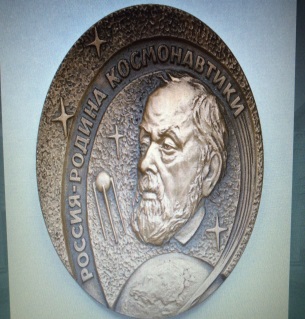 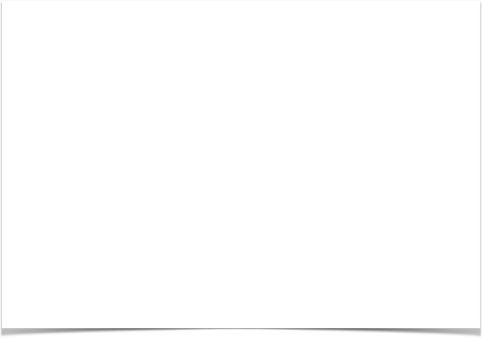 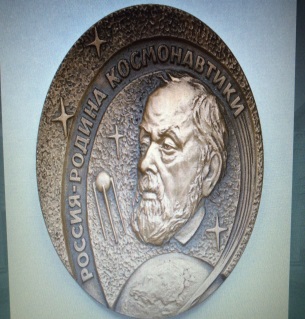 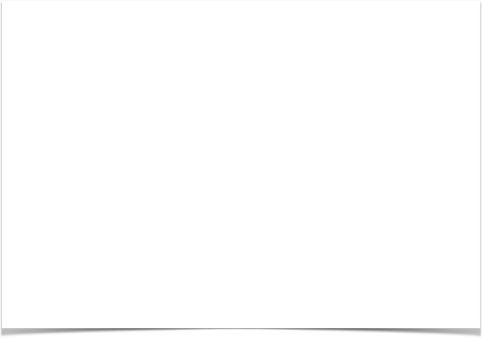 Медаль «Россия - Родина космонавтики»На лицевой стороне: на фоне звездного неба в обрамлении траектории полета летательного аппарата портрет К. Э. Циолковского в полупрофиль вправо, фрагмент земного шара и спутник, на траектории полета заглавная надпись. 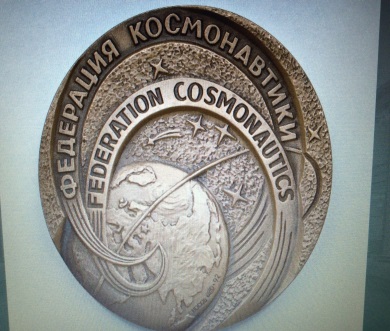 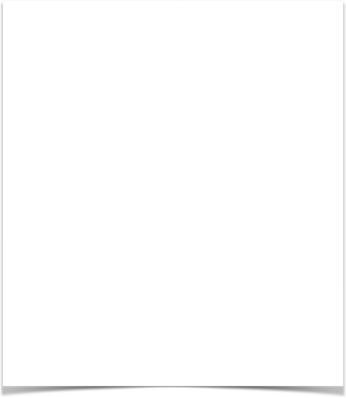 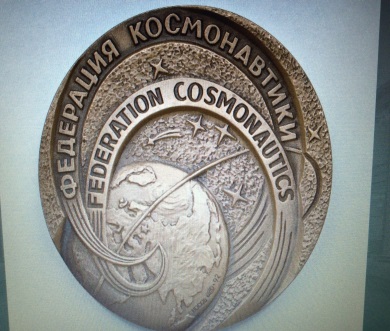 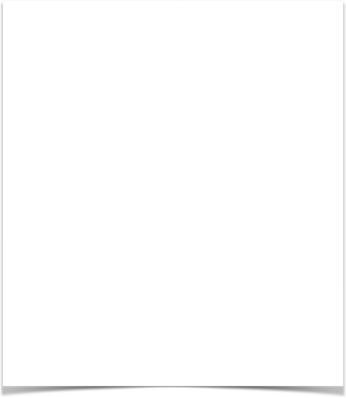 Медаль "Россия - Родина космонавтики"На оборотной стороне: на фоне звездного неба земной шар и траектории полетов летательных аппаратов. На траекториях полетов надписи: "Федерация космонавтики", "Federation cosmonautics". Подпись медальера "Носов", клеймо ЛМД и дата "92" внизу.book://viewbook/n19867505/Foto?user_name=72.02-00006&id_user=537511 (Электронный читальный зал)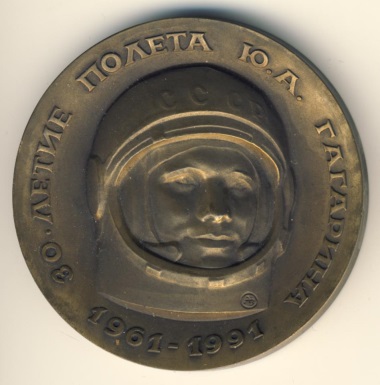 Медаль "30 лет полету Ю. А. Гагарина. Космодром Байконур"На лицевой стороне: портрет Ю. А. Гагарина в полупрофиль влево в шлеме, по окружности - надпись: "30-летие полета Ю. А. Гагарина 1961-1991". Подпись медальера в обрезе шлема "АЗ" (А. С. Забалуев)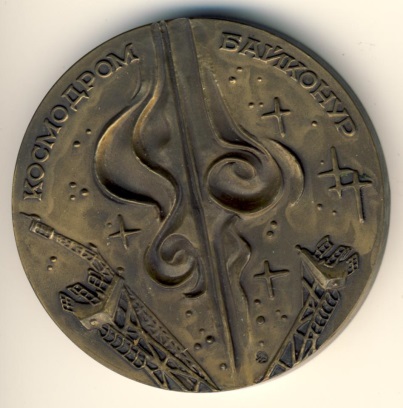 Медаль "30 лет полету Ю. А. Гагарина. Космодром Байконур"На оборотной стороне: изображение шлейфа стартующей ракеты и отброшенных опор на фоне звездного неба, вверху по окружности - надпись: "Космодром Байконур"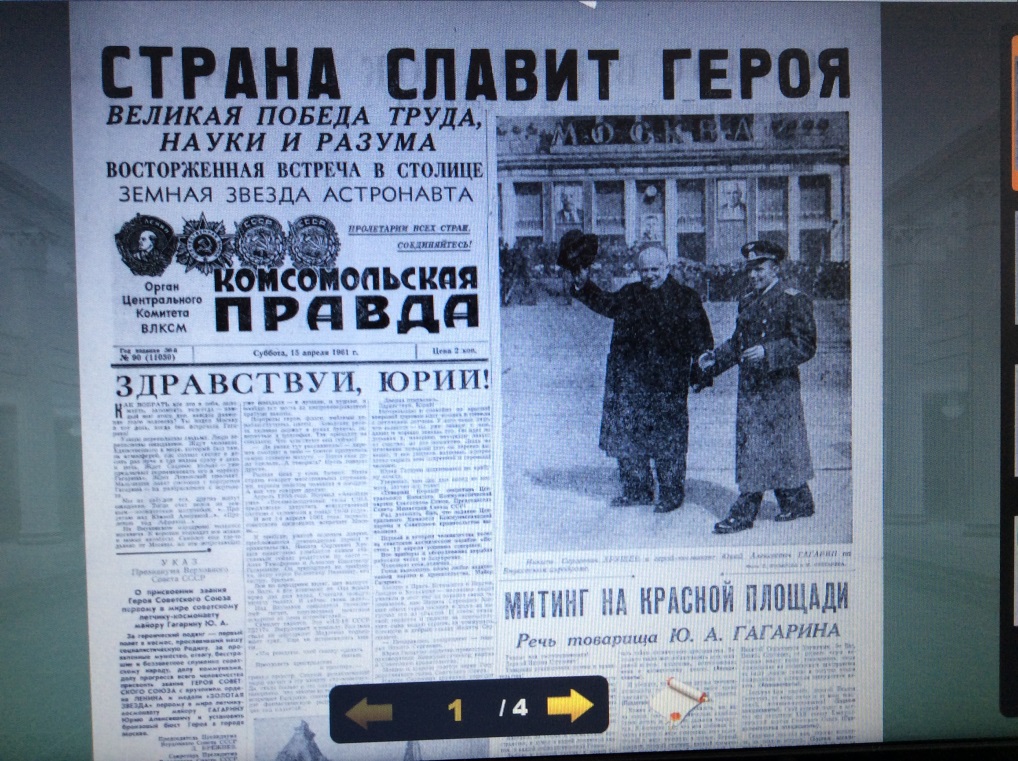 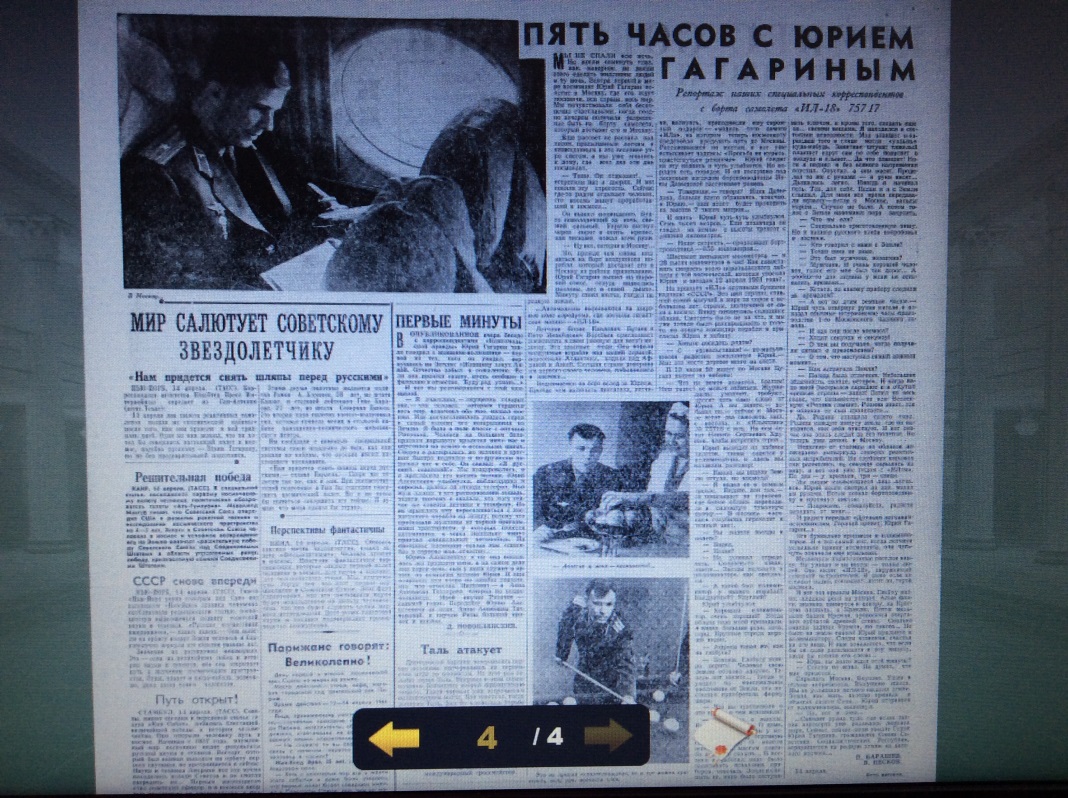 Источники информации: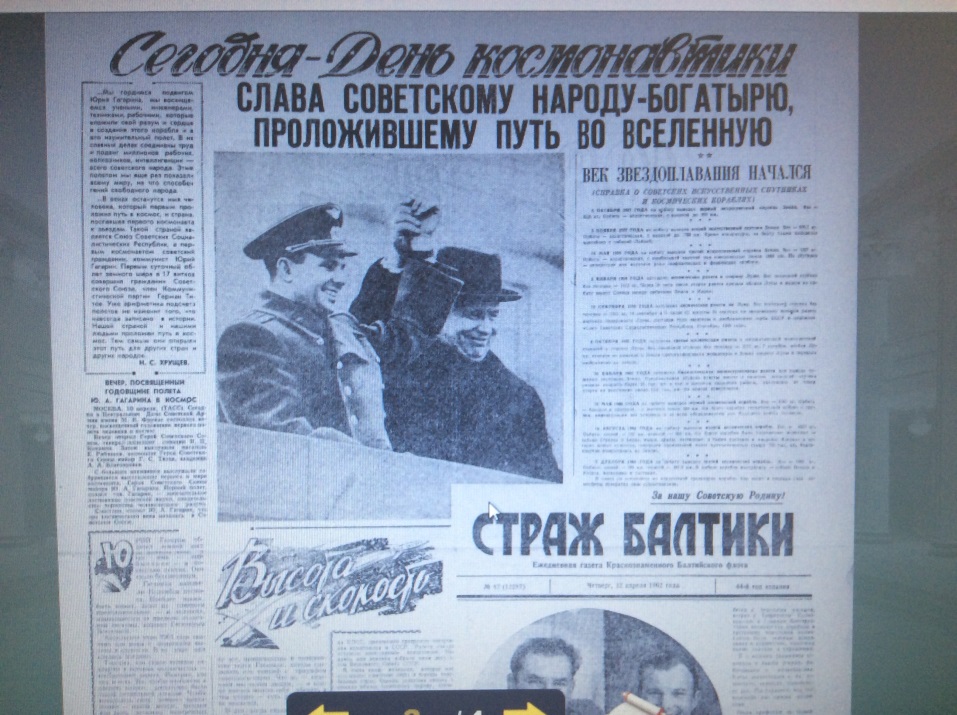  1. Медаль "Россия - Родина космонавтики": [фотография]. - Санкт-Петербург: Президентская библиотека им. Б. Н. Ельцина , 2011.Медаль, посвященная успехам российской науки в области космонавтики. Автор медали: Н. А. Носов. Диаметр 60 мм. Бронза. Ленинградский монетный двор (ЛМД). 1992 г. Предмет экспонировался на выставке "Открытый космос", проходившей в Президентской библиотеке в 2011 году. Место хранения оригинала: СЗМОО ФКbook://viewbook/n19867505/Foto?user_name=72.02-00006&id_user=537511 (Электронный читальный зал) Медаль «30 лет полету Ю. А. Гагарина. Космодром Байконур»- http://www.prlib.ru/Lib/pages/item.aspx?itemid=649612. Комсомольская правда: орган Центрального Комитета ВЛКСМ. - Москва , 1925, 13 марта – 1992. 1961, № 90 (11030) (15 апр.). - 4 с. электронной копии: ПБ. Место хранения оригинала: СЗМОО ФК.3. Красная звезда: центральный орган Министерства обороны Союза ССР. - Москва , 1924, 1 января – 1992. 1961, № 90 (11390) (15 апр.). - 6 с. электронной копии: ПБ. Место хранения оригинала: СЗМОО ФК.Этап занятияДеятельность учителяДеятельность учащихсяИспользуемые ЭОРМотива-ционный этап- Отгадайте загадку Поселились мудрецыВ застеклённые дворцы,В тишине наединеОткрывают тайны мне.-Как сказал известный писатель Максим Горький: « Книга – это великое чудо изо всех чудес на свете сотворённое человеком». Мы привыкли к книге, редко думаем о ней как о чуде, как о замечательном сокровище, и бывает, не всегда ценим и бережём её. Но вдумайтесь: ведь книга – это единственное средство передачи знаний от поколения к поколению. 
Книга, как машина времени, открывает нам прошлое и уносит в будущее. Из книг мы узнаем о новых странах, об открытиях в науке и техники и многое, многое другое. Это единственная машина времени, с помощью которой можно совершить увлекательнейшее путешествие.  Другой известный писатель А.С. Пушкин о книге говорил: «Книга – окно в мир. Откроешь страницу, другую – раздвинутся стены комнаты, станет видно далеко-далеко; услышишь голоса тех, кто жил данным–давно или кто теперь от тебя за тридевять земель, за лесами и морями. -  Как вы понимаете  высказывание писателя? Отгадывают. (Книга)Слушают учителя.Высказывают своё мнение, поясняют.ЭОР 1 (Слайд 2)ЭОР 1 (Слайд 3)Этап актуали-зации знанийА хотите попутешествовать сейчас?  Узнать, откуда взялось печатное творение? Давно ли? И какой была самая первая книга? Когда появились первые библиотеки? - Обо всём этом и пойдёт наш рассказ.  Но прежде чем отправиться в путешествие, обратимся к словарям и выясним значение слова «библиотека».- Библиотека – греческое слово. «Библио»- на греческом языке - «книга», а «текос» - «хранилище». Значит, библиотека- книгохранилище.1 группа работает со словарем В.И.Даля; 2 и 3 группа со словарем С.И. Ожегова; 4 и 5  группа с интернет- словарями. Объясняют значение слова.ЭОР 2 http://slovari.yandex.ru/библиотека/правописание/ЭОР 1 (Слайд 4)Этап открытий новых знаний.1.Выступ-ление групп.2.Слово учителя3.Знакомство с электронной книгой.4.Знакомство  с Президентской библиотекой имеени Б.Н.Ельцина.- Каждая группа приготовила интересные факты истории создания первых библиотек. Предлагаем вам поделиться полученной информацией. -В публичных библиотеках книги часто приковывались к полкам железным цепям. Как вы думаете, почему? -И только книгопечатание освободило книгу от цепей. (15 век – немец Иоган Гутенберг) изобрёл первый в мире печатный станок, а в 1456 г. напечатал первую книгу. В России первым книгопечатником был Иван Федоров, с большим трудом создавали первую печатную книгу Иван Фёдоров и его помощник Пётр Тимофеев, а напечатали книгу «Апостол» в1564 году. В Москве, на высоком постаменте стоит бронзовая фигура Ивана Фёдорова, создателя первой печатной книги на Руси. - Расскажите, а что из себя представляет современная библиотека.- С тех пор как люди научились писать, всю свою мудрость они доверили книгам. За 8000 лет накопилось огромное количество книг. Но прогресс не стоит на месте и на смену глиняным, берестяным, бумажным книгам приходят электронные книги. (Показ книги) -А на смену традиционным библиотекам — электронные библиотеки — хранилища. С одной из них мы хотим вас сегодня познакомить.- Филиал Президентской библиотеки имени Б.Н. Ельцина есть и в Тюмени.Группы выступают по очереди с мини-докладами, остальные учащиеся слушают, задают вопросы.Выступление 1 группы (примерное) Самая древняя библиотека возникла 8 тысяч лет назад. Жители Древней Месопотамии писали на глиняных табличках, которые потом обжигались. Археологи нашли тысячи таких дощечек, которые хранились во дворцах. Уже тогда, в те далёкие времена существовали первые библиотеки-хранилища, только выглядели они по-иному, не было высоких стеллажей, как теперь, но глиняные плитки не лежали грудой, а были аккуратно разложены по плетёным корзинам. К корзинам были прикреплены глиняные ярлычки, например: "Документы, касающиеся сада” и т.д. Здесь были сочинения по всем известным тогда наукам: по астрономии, истории, математике, медицине, а также словари, договоры, законы, сводки о военных действиях. Выступление 2 группы (примерное) Библиотеки Древнего Египта находились в храмах, их хранили священники. Эти библиотеки существуют не менее тысячи лет. Самой крупной и знаменитой библиотекой папирусных свитков была Александрийская в Египте. Она просуществовала шесть столетий и имела 700 тысяч свитков с записями лучших произведений мудрецов, поэтов, драматургов. Во главе библиотеки во все времена стояли крупные учёные. Библиотеку называли одним из семи чудес света. Знаменитая Александрийская библиотека насчитывала около 700000 книг –папирусных свитков. Она возникла примерно в 300 году до н.э. В другой, тоже древней библиотеке хранились не книги-ленты, а книги глиняные таблички. Это знаменитая библиотека ассирийского царя. Ашурбанипала.Выступление 3 группы (примерное)Древний город Пергам был основан в 12 в до нашей эры выходцами из Греции. Находился он на территории современного государства Бергама. В библиотеке Пергама хранилось до 200000 свитков. В этой библиотеке впервые стал употребляться взамен папируса писчий материал — пергамент. Выделывали его из шкур телят, ягнят, ослов. Из шкур получался белый, тонкий, чрезвычайно прочный материал – пергамент. На нём можно было писать с обеих сторон. Листы пергамента складывались в виде тетради. Тетради сшивались вместе и заключались в деревянные крышки. Они уже тогда напоминали ту форму книг, к которой мы привыкли. Всем хорош пергамент: прочен, долговечен и удобен для письма. Но этот способ изготовления не получил большого, широкого применения. Он был очень дорогим. Только для одной книжки в 700 страниц нужно было истребить целое стадо животных. Приобретать такие книги могли только очень богатые и состоятельные люди. Выступление 4 группы (примерное). В других странах, например Китае, применяли для письма бамбук и шёлк. В Индии – пальмовые листья. Много лет спустя пергамент заменили более дешёвым материалом — БУМАГОЙ, но книгу  по-прежнему сшивали из отдельных тетрадей и одевали в твёрдый переплёт или в мягкую обложку. Так делают и по сей день. Бумага, на которой мы сейчас пишем, впервые появилась в Китае, во втором веке до нашей эры. Но китайцы в течение нескольких столетий хранили в глубочайшем секрете способ изготовления бумаги. За разглашение тайны грозила смертная казнь. Только спустя семь столетий первая бумажная мастерская появилась за пределами Китая – в Самарканде.Выступление 5 группы (примерное). А на чём писали в Древней Руси? При раскопках в Новгороде археологи обнаружили потемневшую от времени, скрученную полоску берёзовой коры. Это была берестяная грамота. Потом было найдено ещё много таких грамот. Авторами их были крестьяне, ремесленники, учащиеся. А в IX веке в городе Солунь (теперь это город Салоники в Греции), жили два брата - Кирилл и Мефодий. Были они люди мудрые и очень образованные и хорошо знали славянский язык. Ими и было создано славянское письмо путём использования букв греческого алфавита. Но и с изобретением бумаги делать книги было трудно. Их писали от руки. Книгу писали монахи. В год один человек писал 1 книгу. Книги были дорогие. Они отделывались золотом и украшались драгоценными камнями. Старинные книги одевали в дорогую кожу, парчу, а иногда и в серебро. Внутри расписывались золотом украшались буквицами, заставками и концовками. Высказывают предположения. Объясняют. Слушают товарищей.Рассказывают, описывают.Рассматривают электронную книгу.Смотрят видеоролик о  Президентской библиотеки имени Б.Н. Ельцина.ЭОР 1 (Слайд 5)ЭОР 1 (Слайд 6,7)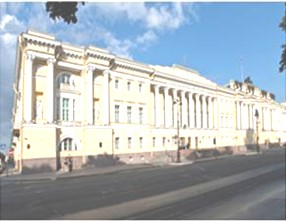 ЭОР 1 (Слайд 8,9)ЭОР 1 (Слайд 10)ЭОР 1 (Слайд 11, 12, 13) 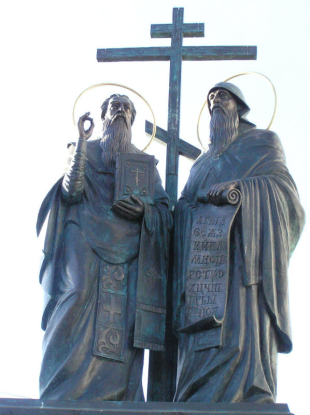 ЭОР 1 (Слайд 14)ЭОР 1 (Слайд 15)ЭОР 1 (Слайд 16)ЭОР 4. Отрывок видеофильма «Сенатская 3» - http://www.prlib.ru/Pages/multimedia_main.aspx ( 1 мин 17 сек)ЭОР 1 (Слайд 17)Вирту-альная экскур-сия-А сейчас мы предлагаем вам зайти на детский портал этой библиотеки. -Найдите информацию о том, с какой целью была создана библиотека? -Давайте совершим небольшое путешествие по детскому сайту этой библиотеки.  Заходят на сайт по ссылке. Ищут информацию. Отвечают на вопросы. Выбирают одного из героев и путешествуют вместе с ним по разделам.ЭОР 5. Детский сайт Президентской библиотеки имени Б.Н.Ельцина - http://www.uznay-prezidenta.ru/index.php?p=2-6&v=sm01Итог занятия.-Как вы считаете, какая библиотека наиболее удобна? Какой из них вы отдаете предпочтение? Обоснуйте ответ. -Вот и закончилось наше путешествие, в историческое прошлое. И я надеюсь, ребята, что после всего услышанного и увиденного вы поймёте какой долгий путь, прошли книги, сколько трудов и сил было вложено в их создание. А значить бережнее будете относиться к такому чуду, как книга.  А электронная она или традиционная - выбор за вами.-Поэтому читайте больше книг, и вы будете добрее, умнее и сильнее. Высказывают предположения, доказывают.(Предполагаемые ответы: Преимущества электронной библиотеки: доступ к редким книгам, оперативность, доступность для людей из разных стран и уголков России, большой объем информации помещается на маленьком цифровом носителе)ЭОР 1 (Слайд 18)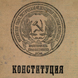 Конституция (основной закон) Российской Социалистической Федеративной Советской Республики; Конституция. 1918   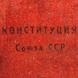 Конституция (основной закон) Союза Советских Социалистических Республик; Конституция. 1924   Конституция (основной закон) Российской Социалистической Федеративной Советской Республики; Конституция. 1925   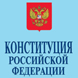 Конституция Российской Федерации.Конституция. 1993   Коллекция библиотекиКоллекция библиотекиПредметКлассТема занятия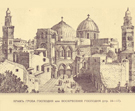 Святые места ПалестиныИстория Древнего мира51.Библейские сказания.2.Древнееврейское царство.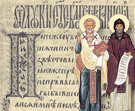 Кирилл иМефодий: славянские просветителиИстория России6, 10Культура Древней РусиКирилл иМефодий: славянские просветителиЛитература6-7Древнерусская литература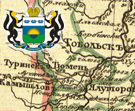 Тюменская область: страницы ИсторииИстория России6-11Региональный компонент до 6 уроков в год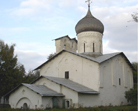 Древности в русском искусствеИстория РоссииМХК6-7, 10-11Культура и быт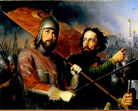 Смутное время в РоссииИстория России7, 10Смутное время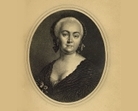 Елизавета ПетровнаИстория России7, 101.Дворцовые перевороты.2.Внутренняя политика с  1725 -1762.3.Внешняя политика с 1725-1762.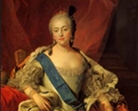 Начало царствования Материалы, посвященные восшествию Елизаветы Петровны на российский престол в результате дворцового переворота 1741 г., ее коронацииИстория России7, 101.Дворцовые перевороты.2.Внутренняя политика с  1725 -1762.3.Внешняя политика с 1725-1762.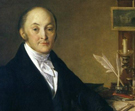 Государственная деятельность Сперанского М. М.История России8,11Реформаторская деятельность Сперанского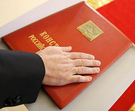 Конституция Российской ФедерацииО Конституции Российской ФедерацииОбществознание5-111.Конституция Российской Федерации2.Государственные символы Российской Федерации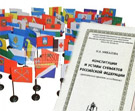 Конституции субъектов РФ.Оригинальные тексты и издания конституций (уставов) субъектов РФОбществознание5-111.Конституция Российской Федерации2.Государственные символы Российской Федерации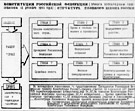 О конституции РФ.Содержит материалы по Конституции РФОбществознание5-111.Конституция Российской Федерации2.Государственные символы Российской Федерации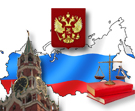 Правовое государство в России. История и СовременностьОбществознание9Правовое государство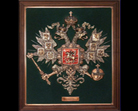 Политика и властьОбществознание91.Политика и власть2.Правовое государство3. Гражданское общество и государство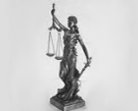 Толерантность. Философские начала: славянофилы и западникиИстория России8, 10Общественное движение 1830-1850 гг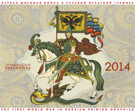 Первая мировая войнаИстория России9, 11Первая мировая война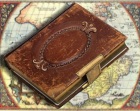 Это интересноИстория России9, 11Правление Николая II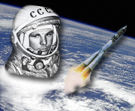 Открытый космосИстория России9, 11СССР в 1953 – 1964 гг, культура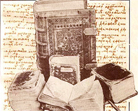 Источниковедение в дореволюционной РоссииИстория России10Внешняя политика России во второй половине 19 века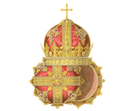 Выставка РГБИстория России10Первые Романовы.Династия Романовых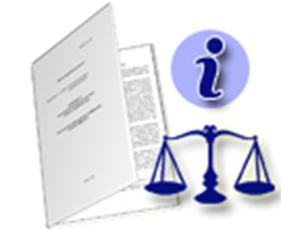 Информация и право: актуальные исследованияОбществознание9Правовое государство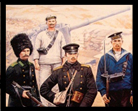 История Русской армииИстория России5-11При изучении тем посвященных военным действиям.Подборка коллекций ПБ по теме: «Толерантность»Подборка коллекций ПБ по теме: «Толерантность»Подборка коллекций ПБ по теме: «Толерантность»Подборка коллекций ПБ по теме: «Толерантность»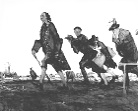 Толерантность. Петровская эпоха.История России 7Толерантность. Философские начала: славянофилы и западникиИстория России8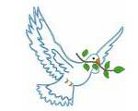 Толерантность. Современные исследования проблемыВнеурочная деятельность с 1-11 класс.Внеурочная деятельность с 1-11 класс.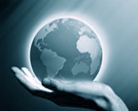 Толерантность: взгляд на историю и культуру РоссииВнеурочная деятельность с 1-11 классВнеурочная деятельность с 1-11 класс